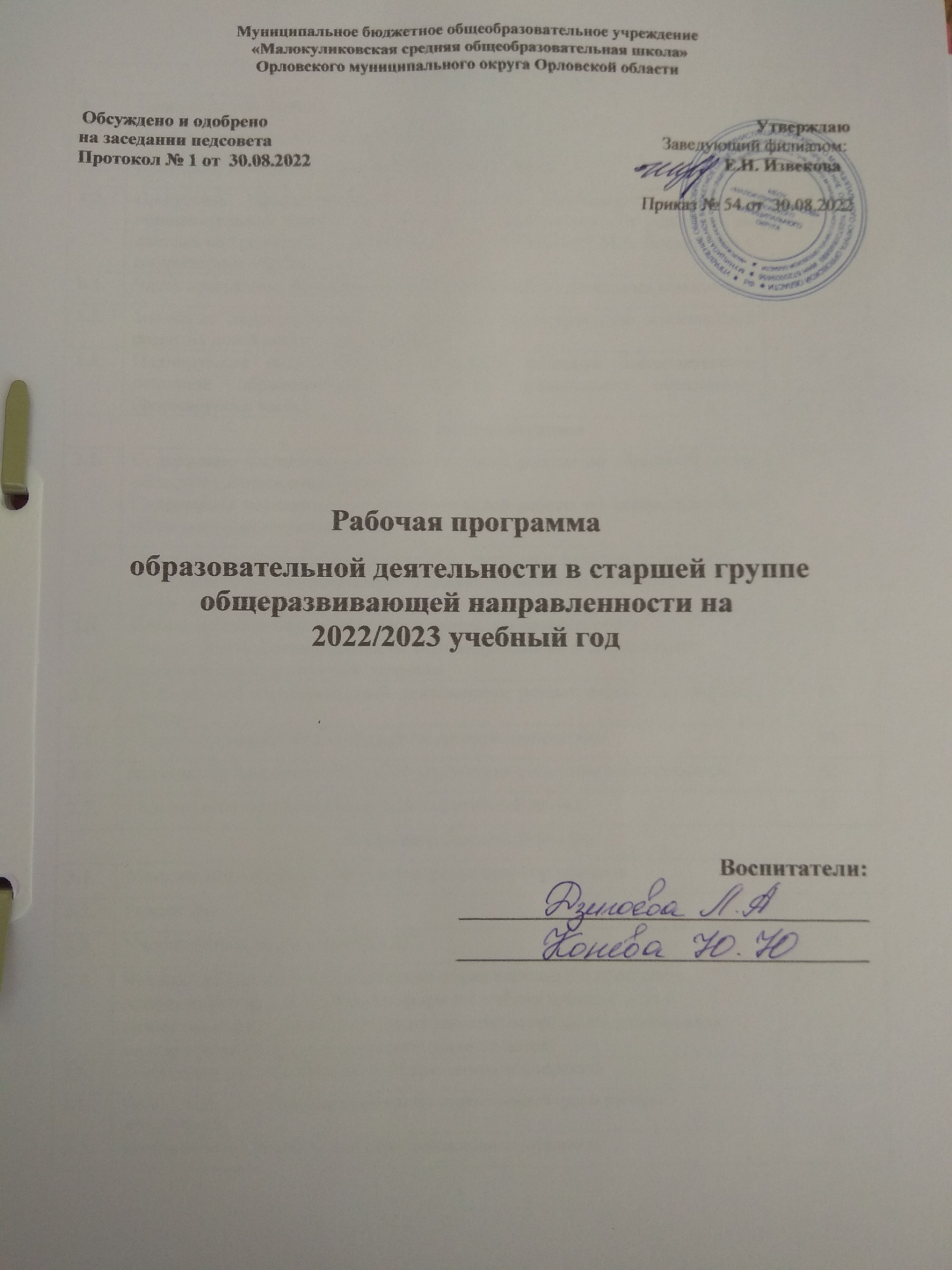 СОДЕРЖАНИЕ1. Целевой раздел1.Пояснительная запискаРабочая программа образовательной деятельности в старшей группе на 2022-2023 учебный год разработана в соответствии с основной образовательной программой дошкольного образования МБОУ «Малокуликовская СОШ» дошкольная группа филиала с учетом комплексной образовательной программы «От рождения до школы» под редакцией Н. Е. Веракса, Т. С. Комаровой, М. А. Васильевой в соответствии с ФГОС ДО и предусмотрена для реализации образовательной деятельности детьми в возрасте от 4 до 7 лет.Рабочая программа старшей группы является нормативно-управленческим документом, обосновывающим выбор цели, содержания, применяемых методик и технологий, форм организации образовательной деятельности в ДГ. Она представляет собой модель процесса воспитания и обучения детей, охватывающую все основные моменты их жизнедеятельности с учетом приоритетности видов детской деятельности в определенном возрастном периоде, обеспечивает разностороннее гармоничное развитие детей с учётом их возрастных и индивидуальных особенностей по основным направлениям: физическому, социально-коммуникативному, познавательно-речевому и художественно-эстетическому развитию.Рабочая программа разработана в соответствии с:- Федеральным Законом «Об образовании в Российской Федерации» от 29.12. 2012г. № 273- ФЗ;- Приказом Минобрнауки России от 17.10.2013г. № 1155 «Об утверждении федерального государственного образовательного стандарта дошкольного образования»;- Комментариями Минобрнауки России к ФГОС дошкольного образования от 28.02.2014 г. № 08-249;- Приказом Минобрнауки России от 30.08.2013 г. № 1014 «Об утверждении Порядка организации и осуществления образовательной деятельности по основным общеобразовательным программам – образовательным программам дошкольного образования»;- Действующим СанПиН. 1.2 Цели и задачи реализации рабочей программыЦель рабочей программы: создание благоприятных условий для полноценного проживания ребенком дошкольного детства, формирование основ базовой культуры личности, всестороннее развитие психических и физических качеств в соответствии с возрастными и индивидуальными особенностями, подготовка к жизни в современном обществе, к обучению в школе, обеспечение безопасности жизнедеятельности дошкольника.Приоритетные задачи реализации рабочей программы:-  охрана и укрепление физического и психического здоровья детей, в том числе их эмоционального благополучия;- обеспечение равных возможностей полноценного развития каждого ребёнка в период дошкольного детства независимо от места проживания, пола, нации, языка, социального статуса, психофизиологических особенностей (в том числе ограниченных возможностей здоровья);- обеспечение преемственности основных образовательных программ дошкольного и начального общего образования;- создание благоприятных условий развития детей в соответствии с их возрастными и индивидуальными особенностями и склонностями развития способностей и творческого потенциала каждого ребёнка как субъекта отношений с самим собой, другими детьми, взрослыми и миром;- объединение обучения и воспитания в целостный образовательный процесс на основе духовно-нравственных и социокультурных ценностей и принятых в обществе правил и норм поведения в интересах человека, семьи, общества;- формирование общей культуры личности воспитанников, развитие их социальных, нравственных, эстетических, интеллектуальных, физических качеств, инициативности, самостоятельности и ответственности ребёнка, формирования предпосылок учебной деятельности;- обеспечение вариативности и разнообразия содержания образовательных программ и организационных форм уровня дошкольного образования, возможности формирования образовательных программ различной направленности с учётом образовательных потребностей и способностей воспитанников;- формирование социокультурной среды, соответствующей возрастным, индивидуальным, психологическим и физиологическим особенностям детей;- обеспечение психолого-педагогической поддержки семьи и повышения компетентности родителей в вопросах развития и образования, охраны и укрепления здоровья детей;- определение направлений для систематического межведомственного взаимодействия, а также взаимодействия педагогических и общественных объединений (в том числе сетевого).Программа обеспечивает развитие личности детей дошкольного возраста в различных видах общения и деятельности с учетом их возрастных, индивидуальных психологических и физиологических особенностей.В соответствии с ФГОС ДО осуществляется решение следующих задач:- создание в группах атмосферы гуманного и доброжелательного отношения ко всем воспитанникам, что позволяет растить их общительными, добрыми, любознательными, инициативными, стремящимися к самостоятельности и творчеству;- уважительное отношение к результатам детского творчества;- соблюдение в работе детского сада и начальной школы преемственности, исключающей умственные и физические перегрузки в содержании образования детей дошкольного возраста, обеспечивающей отсутствие давления предметного обучения.- максимальное использование разнообразных видов детской деятельности, их интеграция в целях повышения эффективности воспитательно-образовательного процесса; обеспечивать развитие личности, мотивации и способностей детей в различных видах деятельности и охватывать следующие структурные единицы, представляющие определенные направления развития и образования детей (далее - образовательные области): социально-коммуникативное развитие; познавательное развитие; речевое развитие; художественно-эстетическое развитие; физическое развитие.Разработанная программа предусматривает включение воспитанников в процесс ознакомления с региональными особенностями Орловской области.Основной целью работы является формирование целостных представлений о родном крае через решение следующих задач:- приобщение к истории возникновения родного города (села, поселка); знакомство со знаменитыми земляками и людьми, прославившими Орловский край.- формирование представлений о достопримечательностях родного города (района); его государственных символах.- воспитание любви к родному дому, семье, уважения к родителям и их труду.- формирование и развитие познавательного интереса к народному творчеству и миру ремесел в родном городе (районе; селе).- формирование представлений о животном и растительном мире родного края.- ознакомление с картой Орловской области, своего города.1.3. Принципы и подходы к формированию рабочей программыРабочая программа сформирована в соответствии с принципами и подходами, определёнными Федеральными государственными образовательными стандартами:- полноценное проживание ребёнком всех этапов детства (младенческого, раннего и дошкольного возраста), обогащения (амплификации) детского развития;- индивидуализацию дошкольного образования (в том числе одарённых детей и детей с ограниченными возможностями здоровья);- содействие и сотрудничество детей и взрослых, признание ребенка полноценным участником (субъектом) образовательных отношений;- поддержку инициативы детей в различных видах деятельности;- партнерство с семьей;- приобщение детей к социокультурным нормам, традициям семьи, общества и государства;- формирование познавательных интересов и познавательных действий ребенка в различных видах деятельности;- возрастную адекватность (соответствия условий, требований, методов возрасту и особенностям развития);- учёт этнокультурной ситуации развития детей.- обеспечение преемственности дошкольного общего и начального общего образования.1.4 Принципы, сформулированные на основе особенностей Основной образовательной программы дошкольного образования «От рождения до школы» под редакцией Н. Е. Вераксы, Т. С. Комаровой, М.А. Васильевой в соответствии с ФГОС:- соответствует принципу развивающего образования, целью которого является развитие ребенка;- сочетает принципы научной обоснованности и практической применимости (содержание Программы соответствует основным положениям возрастной психологии и дошкольной педагогики и, как показывает опыт может быть успешно реализована в массовой практике дошкольного образования);- соответствует критериям полноты, необходимости и достаточности (позволяя решать поставленные цели и задачи при использовании разумного «минимума» материала);- обеспечивает единство воспитательных, развивающих и обучающих целей и задач процесса образования детей дошкольного возраста, в ходе реализации которых формируются такие качества, которые являются ключевыми в развитии дошкольников;- основывается на комплексно-тематическом принципе построения образовательного процесса;- предусматривает решение программных образовательных задач в совместной деятельности взрослого и детей и самостоятельной деятельности дошкольников не только в рамках непосредственно образовательной деятельности, но и при проведении режимных моментов в соответствии со спецификой дошкольного образования;- предполагает построение образовательного процесса на адекватных возрасту формах работы с детьми. Основной формой работы с дошкольниками и ведущим видом их деятельности является игра;- допускает варьирование образовательного процесса в зависимости от региональных особенностей;- строится с учетом соблюдения преемственности между всеми возрастными дошкольными группами и между детским садом и начальной школой.1.5. Часть программы, формируемая участниками образовательных отношенийПарциальные программыОбразовательная деятельность выстроена на основе нескольких парциальных программ, обеспечивающих развитие детей по образовательным областям: социально-коммуникативное развитие, познавательное развитие, речевое развитие, художественно-эстетическое развитие, физическое развитие.Программа «Основы безопасности детей дошкольного возраста», Р. Б. Стеркина, О. Л. Князева Н. Н. АвдееваПрограмма предполагает решение важнейшей социально-педагогической задачи - воспитания у ребенка навыков адекватного поведения в различных неожиданных ситуациях. Разработана на основе проекта государственного стандарта дошкольного образования. Программа содержит комплекс материалов, обеспечивающих стимулирование в дошкольном детстве (старшем дошкольном возрасте) самостоятельности и ответственности за свое поведение.Цели: сформировать у ребенка навыки разумного поведения, научить адекватно вести себя в опасных ситуациях дома и на улице, в городском транс порте, при общении с незнакомыми людьми, взаимодействии с пожароопасными и другими предметами, животными и ядовитыми растениями; способствовать становлению основ экологической культуры, приобщению к здоровому образу жизни. Задачи:- формирование у дошкольников навыков безопасного поведения с незнакомыми людьми, в природе и дома;- дать представление о взаимосвязи и взаимодействии всех природных объектов, способствовать становлению экологической культуры- формирование у дошкольников навыков разумного поведения;- обучение адекватному поведению в опасных ситуациях дома и на улице, в городском транспорте, взаимодействии с пожароопасными и другими предметами, животными и ядовитыми растениями;- приобщение к здоровому образу жизни.Состоит из введения и шести разделов, содержание которых отражает изменения в жизни современного общества и тематическое планирование, в соответствии с которыми строится образовательная работа с детьми: «Ребенок и другие люди», «Ребенок и природа», «Ребенок дома», «Здоровье ребенка», «Эмоциональное благополучие ребенка», «Ребенок на улице города».Содержание программы оставляет за каждым дошкольным учреждением право на использование различных форм и методов организации обучения с учетом индивидуальных и возрастных особенностей детей, социокультурных различий, своеобразия домашних и бытовых условий, а также общей социально-экономической и криминогенной ситуации. В силу особой значимости охраны жизни и здоровья детей программа требует обязательного соблюдения основных ее принципов: полноты (реализации всех ее разделов), системности.Парциальная программа худо­жественно-эстетического развития детей 2–7 лет в изобразительной деятельности (формирование эстетического отношения к миру) Лыковой И.А. «Цветные ладошки».Включает научную концепцию и педагогическую модель, нацеленные на создание оптимальных условий для формирования эстетического отношения к окружающему миру и творческое развитие ребенка с учетом его индивидуальности. Определяет целевые ориентиры, базисные задачи, содержание изобразительной деятельности, критерии педагогической диагностики (мониторинга), примерные перечни произведений изобразительного и декоративно-прикладного искусства для развития художественного восприятия.Цель программы - формирование у детей раннего и дошкольного возраста эстетического отношения и художественно-творческих способностей в изобразительной деятельности.Задачи:- развитие эстетического восприятия художественных образов (в произведениях искусства) и предметов (явлений) окружающего мира как эстетических объектов.- создание условий для свободного экспериментирования с художественными материалами и инструментами.- ознакомление с универсальным «языком» искусства – средствами художественно-образной выразительности.- амплификация (обогащение) индивидуального художественно эстетического опыта (эстетической апперцепции): «осмысленное чтение» -распредмечивание и опредмечивание -художественно-эстетических объектов с помощью воображения и эмпатии (носителем и выразителем эстетического выступает цельный художественный образ как универсальная категория); интерпретация художественного образа и содержания, заключѐнного в художественную форму.- развитие художественно-творческих способностей в продуктивных видах детской деятельности.- воспитание художественного вкуса и чувства гармонии.- создание условий для многоаспектной и увлекательной активности детей в художественно-эстетическом освоении окружающего мира.- формирование эстетической картины мира и основных элементов «Я -концепции-творца».1.6. Значимые характеристики, в том числе характеристики особенностей развития детей старшего дошкольного возрастаВозрастные и индивидуальные особенности детей старшего дошкольного возрастаВозрастные особенности детей 4-х – 5-х лет.В игровой деятельности детей среднего дошкольного возраста появляются ролевые взаимодействия. Они указывают на то, что дошкольники начинают отделять себя от принятой роли. В процессе игры роли могут меняться. Игровые действия начинают выполняться не ради них самих, а ради смысла игры. Происходит разделение игровых и реальных взаимодействий детей.Значительное развитие получает изобразительная деятельность. Рисунок становится предметным и детализированным. Графическое изображение человека характеризуется наличием туловища, глаз, рта, носа, волос, иногда одежды и ее деталей. Совершенствуется техническая сторона изобразительной деятельности. Дети могут рисовать основные геометрические фигуры, вырезать ножницами, наклеивать изображения на бумагу и т. д.Усложняется конструирование. Постройки могут включать 5–6 деталей.Формируются навыки конструирования по собственному замыслу, а также планирование последовательности действий.Двигательная сфера ребенка характеризуется позитивными изменениями мелкой и крупной моторики. Развиваются ловкость, координация движений. Дети в этом возрасте лучше, чем младшие дошкольники, удерживают равновесие, перешагивают через небольшие преграды. Усложняются игры с мячом.К концу среднего дошкольного возраста восприятие детей становится более развитым. Они оказываются способными назвать форму, на которую похож тот или иной предмет. Могут вычленять в сложных объектах простые формы и из простых форм воссоздавать сложные объекты. Дети способны упорядочить группы предметов по сенсорному признаку: величине, цвету; выделить такие параметры, как высота, длина и ширина. Совершенствуется ориентация в пространстве.Возрастает объем памяти. Дети запоминают до 7–8 названий предметов. Начинает складываться произвольное запоминание: дети способны принять задачу на запоминание, помнят поручения взрослых, могут выучить небольшое стихотворение и т. д.Начинает развиваться образное мышление. Дети способны использовать простые схематизированные изображения для решения несложных задач. Дошкольники могут строить по схеме, решать лабиринтные задачи. Развивается предвосхищение. На основе пространственного расположения объектов дети могут сказать, что произойдет в результате их взаимодействия. Однако при этом им трудно встать на позицию другого наблюдателя и во внутреннем плане совершить мысленное преобразование образа.Для детей этого возраста особенно характерны известные феномены Ж. Пиаже: сохранение количества, объема и величины. Например, если им предъявить три черных кружка из бумаги и семь белых кружков из бумаги и спросить: «Каких кружков больше-черных или белых?», большинство ответят, что белых больше. Но если спросить: «Каких больше - белых или бумажных?», ответ будет таким же - больше белых.Продолжает развиваться воображение. Формируются такие его особенности, как оригинальность и произвольность. Дети могут самостоятельно придумать небольшую сказку на заданную тему.Увеличивается устойчивость внимания. Ребенку оказывается доступной сосредоточенная деятельность в течение 15–20 минут. Он способен удерживать в памяти при выполнении каких-либо действий несложное условие.В среднем дошкольном возрасте улучшается произношение звуков и дикция. Речь становится предметом активности детей. Они удачно имитируют голоса животных, интонационно выделяют речь тех или иных персонажей. Интерес вызывают ритмическая структура речи, рифмы.Развивается грамматическая сторона речи. Дошкольники занимаются словотворчеством на основе грамматических правил. Речь детей при взаимодействии друг с другом носит ситуативный характер, а при общении с взрослым становится внеситуативной.Изменяется содержание общения ребенка и взрослого. Оно выходит за пределы конкретной ситуации, в которой оказывается ребенок. Ведущим становится познавательный мотив. Информация, которую ребенок получает в процессе общения, может быть сложной и трудной для понимания, но она вызывает у него интерес.У детей формируется потребность в уважении со стороны взрослого, для них оказывается чрезвычайно важной его похвала. Это приводит к их повышенной обидчивости на замечания. Повышенная обидчивость представляет собой возрастной феномен.Взаимоотношения со сверстниками характеризуются избирательностью, которая выражается в предпочтении одних детей другим. Появляются постоянные партнеры по играм. В группах начинают выделяться лидеры. Появляются конкурентность, соревновательность. Последняя важна для сравнения себя с другим, что ведет к развитию образа Я ребенка, его детализации.Основные достижения возраста связаны с развитием игровой деятельности; появлением ролевых и реальных взаимодействий; с развитием изобразительной деятельности; конструированием по замыслу, планированием; совершенствованием восприятия, развитием образного мышления и воображения, эгоцентричностью познавательной позиции; развитием памяти, внимания, речи, познавательной мотивации; формированием потребности в уважении со стороны взрослого, появлением обидчивости, конкурентности, соревновательности со сверстниками; дальнейшим развитием образа Я ребенка, его детализацией.Дети шестого года жизни уже могут распределять роли до начала игры и строить свое поведение, придерживаясь роли. Игровое взаимодействие сопровождается речью, соответствующей и по содержанию, и интонационно взятой роли. Речь, сопровождающая реальные отношения детей, отличается от ролевой речи. Дети начинают осваивать социальные отношения и понимать подчиненность позиций в различных видах деятельности взрослых, одни роли становятся для них более привлекательными, чем другие. При распределении ролей могут возникать конфликты, связанные субординацией ролевого поведения. Наблюдается организация игрового пространства, в котором выделяются смысловой «центр» и «периферия». В игре «Больница» таким центром оказывается кабинет врача, в игре «Парикмахерская» - зал стрижки, а зал ожидания выступает в качестве периферии игрового пространства). Действия детей в играх становятся разнообразными.Развивается изобразительная деятельность детей. Это возраст наиболее активного рисования. В течение года дети способны создать до двух тысяч рисунков. Рисунки могут быть самыми разными по содержанию: это и жизненные впечатления детей, и воображаемые ситуации, и иллюстрации к фильмам и книгам. Обычно рисунки представляют собой схематические изображения различных объектов, но могут отличаться оригинальностью композиционного решения, передавать статичные и динамичные отношения. Рисунки приобретают сюжетный характер; достаточно часто встречаются многократно повторяющиеся сюжеты с небольшими или, напротив, существенными изменениями. Изображение человека становится более детализированным и пропорциональным. По рисунку можно судить о половой принадлежности и эмоциональном состоянии изображенного человека.Конструирование характеризуется умением анализировать условия, в которых протекает эта деятельность. Дети используют и называют разные детали деревянного конструктора. Могут заменить детали постройки в зависимости от имеющегося материала. Овладевают обобщенным способом обследования образца. Дети способны выделять основные части предполагаемой постройки. Конструктивная деятельность может осуществляться на основе схемы, по замыслу и по условиям. Появляется конструирование в ходе совместной деятельности. Дети могут конструировать из бумаги, складывая ее в несколько раз (два, четыре, шесть сгибаний); из природного материала.Они осваивают два способа конструирования:1) от природного материала к художественному образу (в этом случае ребенок «достраивает» природный материал до целостного образа, дополняя его различными деталями);2) от художественного образа к природному материалу (в этом случае ребенок подбирает необходимый материал, для того чтобы воплотить образ). Продолжает совершенствоваться восприятие цвета, формы и величины, строения предметов; систематизируются представления детей. Они называют не только основные цвета и их оттенки, но и промежуточные цветовые оттенки; форму прямоугольников, овалов, треугольников. Воспринимают величину объектов, легко выстраивают в ряд – по возрастанию или убыванию - до 10 различных предметов. Однако дети могут испытывать трудности при анализе пространственного положения объектов, если сталкиваются с несоответствием формы и их пространственного расположения.Это свидетельствует о том, что в различных ситуациях восприятие представляет для дошкольников известные сложности, особенно если они должны одновременно учитывать несколько различных и при этом противоположных признаков.В старшем дошкольном возрасте продолжает развиваться образное мышление. Дети способны не только решить задачу в наглядном плане, но и совершить преобразования объекта, указать, в какой последовательности объекты вступят во взаимодействие, и т.д.Однако подобные решения окажутся правильными только в том случае, если дети будут применять адекватные мыслительные средства. Среди них можно выделить схематизированные представления, которые возникают в процессе наглядного моделирования; комплексные представления, отражающие представления детей о системе признаков, которыми могут обладать объекты, а также представления, отражающие стадии преобразования различных объектов и явлений (представления о цикличности изменений): представления о смене времен года, дня и ночи, об увеличении и уменьшении объектов результате различных воздействий, представления о развитии и, кроме того, продолжают совершенствоваться обобщения, что является основой словесно логического мышления. В дошкольном возрасте у детей еще отсутствуют представления о классах объектов. Дети группируют объекты по признакам, которые могут изменяться, однако начинают формироваться операции логического сложения и умножения классов. Так, например, старшие дошкольники при группировке объектов могут учитывать два признака: цвет и форму (материал) и т.д.Как показали исследования отечественных психологов, дети старшего дошкольного возраста способны рассуждать и давать адекватные причинные объяснения, если анализируемые отношения не выходят за пределы их наглядного опыта. Развитие воображения в этом возрасте позволяет детям сочинять достаточно оригинальные и последовательно разворачивающиеся истории. Воображение будет активно развиваться лишь при условии проведения специальной работы по его активизации.Продолжают развиваться устойчивость, распределение, переключаемость внимания. Наблюдается переход от непроизвольного к произвольному вниманию.Продолжает совершенствоваться речь, в том числе ее звуковая сторона. Дети могут правильно воспроизводить шипящие, свистящие и сонорные звуки. Развиваются фонематический слух, интонационная выразительность речи при чтении стихов в сюжетно-ролевой игре и в повседневной жизни. Совершенствуется грамматический строй речи. Дети используют практически все части речи, активно занимаются словотворчеством. Богаче становится лексика: активно используются синонимы и антонимы.Развивается связная речь. Дети могут пересказывать, рассказывать по картинке, передавая не только главное, но и детали. Достижения этого возраста характеризуются распределением ролей игровой деятельности; структурированием игрового пространства; дальнейшим развитием изобразительной деятельности, отличающейся высокой продуктивностью; применением в конструировании обобщенного способа обследования образца; усвоением обобщенных способов изображения предметов одинаковой формы.Восприятие в этом возрасте характеризуется анализом сложных форм объектов; развитие мышления сопровождается освоением мыслительных средств (схематизированные представления, комплексные представления, представления о цикличности изменений); развиваются умение обобщать, причинное мышление, воображение, произвольное внимание, речь, образ Я.1.7. Планируемые результаты освоения Рабочей ПрограммыПланируемые результаты освоения Рабочей Программы представлены в виде целевых ориентировочно - возрастных характеристик возможных достижений ребенка на этапе завершения освоения Рабочей Программы. Целевые ориентиры выступают основанием преемственности дошкольного и начального общего образования и предполагают формирование у детей дошкольного возраста предпосылок учебной деятельности на этапе завершения ими дошкольного образования. Целевые ориентиры Рабочей Программы представлены на этапе завершения дошкольного образования. Они выступают как долгосрочная перспектива развития и образования детей 5-6 летЦелевые ориентиры на этапе завершения дошкольного образования (к 7 годам)Планируемые (промежуточные) результаты освоения Рабочей программы (к концу старшей группы)Планируемые результаты освоения Программы не сопровождается проведением промежуточных аттестаций и итоговой аттестацией воспитанников. Планируемые результаты освоения Программы представлены в виде целевых ориентиров - возрастных характеристик возможных достижений ребенка. Целевые ориентиры не подлежат непосредственной оценке, в том числе в виде педагогической диагностики (мониторинга), и не являются основанием для их формального сравнения с реальными достижениями детей. Целевые ориентиры выступают основаниями преемственности дошкольного и начального общего образования и предполагают формирование у детей дошкольного возраста предпосылок учебной деятельности на этапе завершения ими дошкольного образования.        Освоение Рабочей Программы не сопровождается проведением промежуточных аттестаций и итоговой аттестацией воспитанников. При реализации Рабочей Программы педагогическими работниками проводится оценка индивидуального развития детей в рамках педагогической диагностики (мониторинга)Особенности проведения педагогического мониторингаПедагогический мониторинг осуществляется с целью определения динамики актуального индивидуального профиля развития ребенка и используется при решении следующих задач:- индивидуализации образования (в том числе поддержки ребенка, построения его образовательной траектории или профессиональной коррекции особенностей его развития);- оптимизации работы с группой детей.Педагогический мониторинг опирается на принципы поддержки специфики и разнообразия детства, а также уникальности и самоценности детства как важного этапа в общем развитии человека. В связи с этим, педагогический мониторинг:- не содержит каких-либо оценок развития ребенка, связанных с фиксациейобразовательных достижений;- позволяет фиксировать актуальный индивидуальный профиль развитиядошкольника и оценивать его динамику;- учитывает зону ближайшего развития ребенка по каждому из направлений;- позволяет рассматривать весь период развития ребенка от рождения до школы как единый процесс без условного разделения на разные возрастные этапы, «привязанные» к паспортному возрасту, при этом учитывает возрастные закономерности развития, опираясь на оценку изменений деятельности дошкольника;- учитывает представленные в Рабочей Программе целевые ориентиры, но не использует их в качестве основания для их формального сравнения с реальными достижениями детей.Инструментарий для педагогического мониторинга детского развития – карты наблюдения. Психологическая диагностика детей. Она проводится педагогом психологом и только с согласия родителей (законных представителей) детей.II. Содержательный раздел2.1. Образовательная деятельность в соответствии с образовательными областями с учетом используемых в ДГ программ и методических пособий, обеспечивающих реализацию данных программСодержание программы определяется в соответствии с направлениями развития ребенка, соответствует основным положениям возрастной психологии и дошкольной педагогики и обеспечивает единство воспитательных, развивающих и обучающих целей и задач.Содержание Программы обеспечивает развитие личности, мотивации и способностей детей в различных видах деятельности и охватывает следующие структурные единицы, представляющие определенные направления развития и образования детей (далее - образовательные области):- социально-коммуникативное развитие;- познавательное развитие;- речевое развитие;- художественно-эстетическое развитие;- физическое развитие.Реализация задач образовательных областей предусмотрена как в обязательной части Рабочей Программы, так и в части формируемой участниками образовательных отношений.Модель соотношения образовательных программ по реализации задач образовательных областейВоспитание и обучение осуществляется на русском языке – государственном языке России.СОЦИАЛЬНО-КОММУНИКАТИВНОЕ РАЗВИТИЕСодержание психолого-педагогической работы по образовательной области «Социально-коммуникативное развитие» (обязательная часть) направлено на:- усвоение норм и ценностей, принятых в обществе, включая моральные и нравственные ценности;- развитие общения и взаимодействия ребенка со взрослыми и сверстниками;- становление самостоятельности, целенаправленности и саморегуляции собственных действий; развитие социального и эмоционального интеллекта, эмоциональной отзывчивости, сопереживания, формирование готовности к совместной деятельности со сверстниками, формирование уважительного отношения и чувства принадлежности к своей семье и к сообществу детей и взрослых в Организации;- формирование позитивных установок к различным видам труда и творчества;- формирование основ безопасного поведения в быту, социуме, природеОсновная цель: усвоение норм и ценностей, принятых в обществе, включая моральные и нравственные ценности.Содержание психолого-педагогической работы 5-6 лет:Социализация, развитие общения, нравственное воспитаниеВоспитывать дружеские взаимоотношения между детьми; привычку сообща играть, трудиться, заниматься; стремление радовать старших хорошими поступками; умение самостоятельно находить общие интересные занятия.Воспитывать уважительное отношение к окружающим.Учить заботиться о младших, помогать им, защищать тех, кто слабее.Формировать такие качества, как сочувствие, отзывчивость.Воспитывать скромность, умение проявлять заботу об окружающих, с благодарностью относиться к помощи и знакам внимания.Формировать умение оценивать свои поступки и поступки сверстников. Развивать стремление детей выражать свое отношение к окружающему, самостоятельно находить для этого различные речевые средства.Расширять представления о правилах поведения в общественных местах; об обязанностях в группе детского сада, дома.Обогащать словарь детей вежливыми словами (здравствуйте, до свидания, пожалуйста, извините, спасибо и т.д.) Побуждать к использованию в речи фольклора (пословицы, поговорки, потешки и др.). Показать значение родного языка в формировании основ нравственности.
 Ребенок в семье и обществеОбраз Я. Расширять представления ребенка об изменении позиции в связи с взрослением (ответственность за младших, уважение и помощь старшим, в том числе пожилым людям и т. д. Через символические и образные средства углублять представления ребенка о себе в прошлом, настоящем и будущем. Расширять традиционные гендерные представления. Воспитывать уважительное отношение к сверстникам своего и противоположного пола.Семья. Углублять представления ребенка о семье и ее истории. Учить создавать простейшее генеалогическое древо с опорой на историю семьи. Углублять представления о том, где работают родители, как важен для общества их труд. Поощрять посильное участие детей в подготовке различных семейных праздников. Приучать к выполнению постоянных обязанностей по дому.Детский сад. Продолжать формировать интерес к ближайшей окружающей среде: к детскому саду, дому, где живут дети, участку детского сада и др. Обращать внимание на своеобразие оформления разных помещений.Развивать умение замечать изменения в оформлении помещений, учить объяснять причины таких изменений; высказывать свое мнение по поводу замеченных перемен, вносить свои предложения о возможных вариантах оформления. Подводить детей к оценке окружающей среды.Вызывать стремление поддерживать чистоту и порядок в группе, украшать ее произведениями искусства, рисунками. Привлекать к оформлению групповой комнаты, зала к праздникам. Побуждать использовать созданные детьми изделия, рисунки, аппликации (птички, бабочки, снежинки, веточки с листьями и т. п.).Расширять представления ребенка о себе как о члене коллектива, формировать активную жизненную позицию через участие в совместной проектной деятельности, взаимодействие с детьми других возрастных групп, посильное участие в жизни дошкольного учреждения. Приобщать к мероприятиям, которые проводятся в детском саду, в том числе и совместно с родителями (спектакли, спортивные праздники и развлечения, подготовка выставок детских работ).
 Самообслуживание, самостоятельность, трудовое воспитаниеКультурно-гигиенические навыки. Формировать у детей привычку следить за чистотой тела, опрятностью одежды, прически; самостоятельно чистить зубы, умываться, по мере необходимости мыть руки. следить за чистотой ногтей; при кашле и чихании закрывать рот и нос платком.Закреплять умение замечать и самостоятельно устранять непорядок в своем внешнем виде.Совершенствовать культуру еды: умение правильно пользоваться столовыми приборами (вилкой, ножом); есть аккуратно, бесшумно, сохраняя правильную осанку за столом; обращаться с просьбой, благодарить.Самообслуживание. Закреплять умение быстро, аккуратно одеваться и раздеваться, соблюдать порядок в своем шкафу (раскладывать одежду в определенные места), опрятно заправлять постель.Воспитывать умение самостоятельно и своевременно готовить материалы и пособия к занятию, учить самостоятельно раскладывать подготовленные воспитателем материалы для занятий, убирать их, мыть кисточки, розетки для красок, палитру, протирать столы.Общественно-полезный труд. Воспитывать у детей положительное отношение к труду, желание выполнять посильные трудовые поручения. Разъяснять детям значимость их труда.Воспитывать желание участвовать в совместной трудовой деятельности.Формировать необходимые умения и навыки в разных видах труда. Воспитывать самостоятельность и ответственность, умение доводить начатое дело до конца. Развивать творчество и инициативу при выполнении различных видов труда.Знакомить детей с наиболее экономными приемами работы. Воспитывать культуру трудовой деятельности, бережное отношение к материалам и инструментам.Учить оценивать результат своей работы (с помощью взрослого). Воспитывать дружеские взаимоотношения между детьми; привычку играть, трудиться, заниматься сообща. Развивать желание помогать друг другу.Формировать у детей предпосылки (элементы) учебной деятельности.Продолжать развивать внимание, умение понимать поставленную задачу (что нужно делать), способы ее достижения (как делать); воспитывать усидчивость; учить проявлять настойчивость, целеустремленность в достижении конечного результата.Продолжать учить детей помогать взрослым поддерживать порядок в группе: протирать игрушки, строительный материал и т. п.Формировать умение наводить порядок на участке детского сада (подметать и очищать дорожки от мусора, зимой - от снега, поливать песок в песочнице и пр.).Приучать добросовестно выполнять обязанности дежурных по столовой: сервировать стол, приводить его в порядок после еды.Труд в природе. Поощрять желание выполнять различные поручения, связанные с уходом за животными и растениями в уголке природы; обязанности дежурного в уголке природы (поливать комнатные растения, рыхлить почву и т.д.).Привлекать детей к помощи взрослым и посильному труду в природе: осенью – к уборке овощей на огороде, сбору семян, пересаживанию цветущих растений из грунта в уголок природы; зимой - к сгребанию снега к стволам деревьев и кустарникам, выращиванию зеленого корма для птиц и животных (обитателей уголка природы), посадке корнеплодов, к созданию фигур и построек из снега; весной - к посеву семян овощей, цветов, высадке рассады; летом - к рыхлению почвы, поливке грядок и клумб.Уважение к труду взрослых. Расширять представления детей о труде взрослых, результатах труда, его общественной значимости. Формировать бережное отношение к тому, что сделано руками человека. Прививать детям чувство благодарности к людям за их труд.Формирование основ безопасностиБезопасное поведение в природе. Формировать основы экологической культуры и безопасного поведения в природе.Формировать понятия о том, что в природе все взаимосвязано, что человек не должен нарушать эту взаимосвязь, чтобы не навредить животному и растительному миру.Знакомить с явлениями неживой природы (гроза, гром, молния, радуга), с правилами поведения при грозе.Знакомить детей с правилами оказания первой помощи при ушибах и укусах насекомых.Безопасность на дорогах. Уточнять знания детей об элементах дороги (проезжая часть, пешеходный переход, тротуар), о движении транспорта, о работе светофора.Знакомить с названиями ближайших к детскому саду улиц и улиц, на которых живут дети.Знакомить с правилами дорожного движения, правилами передвижения пешеходов и велосипедистов.Продолжать знакомить с дорожными знаками: «Дети», «Остановка трамвая», «Остановка автобуса», «Пешеходный переход», «Пункт первой медицинской помощи», «Пункт питания», «Место стоянки», «Въезд запрещен», «Дорожные работы», «Велосипедная дорожка».
             Безопасность собственной жизнедеятельности.Закреплять основы безопасности жизнедеятельности человека.Продолжать знакомить с правилами безопасного поведения во время игр в разное время года (купание в водоемах, катание на велосипеде, на санках, коньках, лыжах и др.).Расширять знания об источниках опасности в быту (электроприборы, газовая плита, утюг и др.). Закреплять навыки безопасного пользования бытовыми предметами.Уточнять знания детей о работе пожарных, о причинах пожаров, об элементарных правилах поведения во время пожара. Знакомить с работой службы спасения - МЧС.Закреплять знания о том, что в случае необходимости взрослые звонят по телефонам «01», «02», «03».Формировать умение обращаться за помощью к взрослым.Учить называть свое имя, фамилию, возраст, домашний адрес, телефон.
 Содержание образовательной области «Социально-коммуникативное развитие» (формируемая часть)Социально-коммуникативное развитие направлено на усвоение детьми таких правил поведения, которые дети должны выполнять неукоснительно, так как от этого зависят их здоровье и безопасность. Для этого очень важно найти адекватный способ объяснения детям этих правил, а затем следить за их выполнением.Авдеева Н.Н., Князева Н.Л., Стеркина Р.Б. Безопасность: Учебное пособие по основам безопасности жизнедеятельности детей старшего дошкольного возраста.
 ПОЗНАВАТЕЛЬНОЕ РАЗВИТИЕСодержание образовательной области «Познавательное развитие» (обязательная часть) предполагает- развитие интересов детей, любознательности и познавательной мотивации;- формирование познавательных действий, становление сознания;- развитие воображения и творческой активности;- формирование первичных представлений о себе, других людях, объектах окружающего мира, о свойствах и отношениях объектов окружающего мира (форме, цвете, размере, материале, звучании, ритме, темпе, количестве, числе, части и целом, пространстве и времени, движении и покое, причинах и следствиях и др.), о малой родине и Отечестве, представлений о социокультурных ценностях нашего народа, об отечественных традициях и праздниках, о планете Земля как общем доме людей, об особенностях ее природы, многообразии стран и народов мира.Основная цель: развитие познавательных интересов и способностей детей, которые можно подразделить на сенсорные, интеллектуально-познавательные и интеллектуально-творческие.Содержание психолого-педагогической работы 5-6 лет:Формирование элементарных математических представленийКоличество и счет. Учить создавать множества (группы предметов) из разных по качеству элементов (предметов разного цвета, размера, формы, назначения; звуков, движений); разбивать множества на части и воссоединять их; устанавливать отношения между целым множеством и каждой его частью, понимать, что множество больше части, а часть меньше целого множества; сравнивать разные части множества на основе счета и соотнесения элементов (предметов) один к одному; определять большую (меньшую) часть множества или их равенство.Учить считать до 10; последовательно знакомить с образованием каждого числа в пределах от 5 до 10 (на наглядной основе).Сравнивать рядом стоящие числа в пределах 10 на основе сравнения конкретных множеств; получать равенство из неравенства (неравенство из равенства), добавляя к меньшему количеству один предмет или убирая из большего количества один предмет («7 меньше 8, если к 7 добавить один предмет, будет 8, поровну», «8 больше 7; если из 8 предметов убрать один, то станет по 7, поровну»).Формировать умение понимать отношения рядом стоящих чисел (5 < 6 на 1, 6 >5 на 1). Отсчитывать предметы из большого количества по образцу и заданному числу (в пределах 10).Совершенствовать умение считать в прямом и обратном порядке (в пределах 10).Считать предметы на ощупь, считать и воспроизводить количество звуков, движений по образцу и заданному числу (в пределах 10).Познакомить с цифрами от 0 до 9.Познакомить с порядковым счетом в пределах 10, учить различать вопросы «Сколько?»,«который?» («какой?») и правильно отвечать на них.Продолжать формировать представление о равенстве: определять равное количество в группах, состоящих из разных предметов; правильно обобщать числовые значения на основе счета и сравнения групп (здесь 5 петушков, 5 матрешек, 5 машин -всех игрушек поровну по 5).Упражнять детей в понимании того, что число не зависит от величины предметов, расстояния между предметами, формы, их расположения, а также направления счета (справа налево, слева направо, с любого предмета).Познакомить с количественным составом числа из единиц в пределах 5 на конкретном материале: 5 - это один, еще один, еще один, еще один и еще один.Величина. Учить устанавливать размерные отношения между 5-10 предметами разной длины (высоты, ширины) или толщины: систематизировать предметы, располагая их в возрастающем (убывающем) порядке по величине; отражать в речи порядок расположения предметов и соотношение между ними по размеру: «Розовая лента – самая широкая, фиолетовая - немного уже, красная - еще уже, но она шире желтой, а зеленая уже желтой и всех остальных лент» и т. д.Сравнивать два предмета по величине (длине, ширине, высоте) опосредованно – с помощью третьего (условной меры), равного одному из сравниваемых предметов.Развивать глазомер, умение находить предметы длиннее (короче), выше (ниже), шире (уже), толще (тоньше) образца и равные ему.Формировать понятие о том, что предмет (лист бумаги, лента, круг, квадрат и др.) можно разделить на несколько равных частей (на две, четыре).Учить называть части, полученные от деления, сравнивать целое и части, понимать, что целый предмет больше каждой своей части, а часть меньше целого.Форма. Познакомить детей с овалом на основе сравнения его с кругом и прямоугольником.Дать представление о четырехугольнике: подвести к пониманию того, что квадрат и прямоугольник являются разновидностями четырехугольника.Развивать у детей геометрическую зоркость: умение анализировать и сравнивать предметы по форме, находить в ближайшем окружении предметы одинаковой и разной формы: книги, картина, одеяла, крышки столов - прямоугольные, поднос и блюдо - овальные, тарелки - круглые и т. д.Развивать представления о том, как из одной формы сделать другую.Ориентировка в пространстве. Совершенствовать умение ориентироваться в окружающем пространстве; понимать смысл пространственных отношений (вверхувнизу, впереди (спереди)- сзади (за), слева - справа, между, рядом с, около); двигаться в заданном направлении, меняя его по сигналу, а также в соответствии со знакамиуказателями направления движения (вперед, назад, налево, направо и т.п.); определять свое местонахождение среди окружающих людей и предметов: «Я стою между Олей и Таней, за Мишей, позади (сзади) Кати, перед Наташей, около Юры»; обозначать в речи взаимное расположение предметов: «Справа от куклы сидит заяц, а слева от куклы стоит лошадка, сзади - мишка, а впереди – машина».Учить ориентироваться на листе бумаги (справа - слева, вверху- внизу, в середине, в углу).Ориентировка во времени. Дать детям представление о том, что утро, вечер, день и ночь составляют сутки.Учить на конкретных примерах устанавливать последовательность различных событий: что было раньше (сначала), что позже (потом), определять, какой день сегодня, какой был вчера, какой будет завтра.Развитие познавательно – исследовательской деятельностиПознавательно-исследовательская деятельность. Закреплять умение использовать обобщенные способы обследования объектов с помощью специально разработанной системы сенсорных эталонов, перцептивных действий.Побуждать устанавливать функциональные связи и отношения между системами объектов и явлений, применяя различные средства познавательных действий.Способствовать самостоятельному использованию действий экспериментального характера для выявления скрытых свойств. Закреплять умение получать информацию о новом объекте в процессе его исследования.Развивать умение детей действовать в соответствии с предлагаемым алгоритмом.Формировать умение определять алгоритм собственной деятельности; с помощью взрослого составлять модели и использовать их в познавательно-исследовательской деятельности.
      Сенсорное развитие. Развивать восприятие, умение выделять разнообразные свойства и отношения предметов (цвет, форма, величина, расположение в пространстве и т. п.), включая органы чувств: зрение, слух, осязание, обоняние, вкус.Продолжать знакомить с цветами спектра: красный, оранжевый, желтый, зеленый, голубой, синий, фиолетовый (хроматические) и белый, серый и черный (ахроматические). Учить различать цвета по светлоте и насыщенности, правильно называть их. Показать детям особенности расположения цветовых тонов в спектре.Продолжать знакомить с различными геометрическими фигурами, учить использовать в качестве эталонов плоскостные и объемные формы.Формировать умение обследовать предметы разной формы; при обследовании включать движения рук по предмету. Расширять представления о фактуре предметов (гладкий, пушистый, шероховатый и т. п.). Совершенствовать глазомер. Развивать познавательно-исследовательский интерес, показывая занимательные опыты, фокусы, привлекая к простейшим экспериментам.
 Проектная деятельность. Создавать условия для реализации детьми проектов трех типов: исследовательских, творческих и нормативных.Развивать проектную деятельность исследовательского типа. Организовывать презентации проектов. Формировать у детей представления об авторстве проекта.Создавать условия для реализации проектной деятельности творческого типа. (Творческие проекты в этом возрасте носят индивидуальный характер.)Способствовать развитию проектной деятельности нормативного типа. (Нормативная проектная деятельность-это проектная деятельность, направленная на выработку детьми норм и правил поведения в детском коллективе.)Дидактические игры. Организовывать дидактические игры, объединяя детей в подгруппы по 2-4 человека; учить выполнять правила игры.Развивать в играх память, внимание, воображение, мышление, речь, сенсорные способности детей. Учить сравнивать предметы, подмечать незначительные различия в их признаках (цвет, форма, величина, материал), объединять предметы по общим признакам, составлять из части целое (складные кубики, мозаика, пазлы ), определять изменения в расположении предметов (впереди, сзади, направо, налево, под, над, посередине, сбоку).Формировать желание действовать с разнообразными дидактическими играми и игрушками (народными, электронными, компьютерными и др.).Побуждать детей к самостоятельности в игре, вызывая у них эмоционально-положительный отклик на игровое действие.Учить подчиняться правилам в групповых играх. Воспитывать творческую самостоятельность. Формировать такие качества, как дружелюбие, дисциплинированность. Воспитывать культуру честного соперничества в играх -соревнованиях.Ознакомление с предметным окружениемПродолжать обогащать представления детей о мире предметов. Объяснять назначение незнакомых предметов. Формировать представление о предметах, облегчающих труд человека в быту (кофемолка, миксер, мясорубка и др.), создающих комфорт (бра, картины, ковер и т. п.). Объяснять, что прочность и долговечность зависят от свойств и качеств материала, из которого сделан предмет. Развивать умение самостоятельно определять материалы, из которых изготовлены предметы, характеризовать свойства и качества предметов: структуру и температуру поверхности, твердость - мягкость, хрупкость - прочность, блеск, звонкость.Побуждать сравнивать предметы (по назначению, цвету, форме, материалу), классифицировать их (посуда - фарфоровая, стеклянная, керамическая, пластмассовая).Рассказывать о том, что любая вещь создана трудом многих людей («откуда пришел стол?», «Как получилась книжка?» и т.п.). Предметы имеют прошлое, настоящее и будущее.Ознакомление с социальным миромОбогащать представления детей о профессиях.Расширять представления об учебных заведениях (детский сад, школа, колледж, вуз), сферах человеческой деятельности (наука, искусство, производство, сельское хозяйство).Продолжать знакомить с культурными явлениями (цирк, библиотека, музей и др.), их атрибутами, значением в жизни общества, связанными с ними профессиями, правилами поведения.Продолжать знакомить с деньгами, их функциями (средство для оплаты труда, расчетов при покупках), бюджетом и возможностями семьи.Формировать элементарные представления об истории человечества (Древний мир, Средние века, современное общество) через знакомство с произведениями искусства (живопись, скульптура, мифы и легенды народов мира), реконструкцию образа жизни людей разных времен (одежда, утварь, традиции и др.).Рассказывать детям о профессиях воспитателя, учителя, врача, строителя, работников сельского хозяйства, транспорта, торговли, связи др.; о важности и значимости их труда; о том, что для облегчения труда используется разнообразная техника. Рассказывать о личностных и деловых качествах человека - труженика.Знакомить с трудом людей творческих профессий: художников, писателей, композиторов, мастеров народного декоративно-прикладного искусства; с результатами их труда (картинами, книгами, нотами, предметами декоративного искусства).Прививать чувство благодарности к человеку за его труд.Расширять представления о малой Родине. Рассказывать детям о достопримечательностях, культуре, традициях родного края; о замечательных людях, прославивших свой край.Расширять представления детей о родной стране, о государственных праздниках (8 Марта, День защитника Отечества, День Победы, Новый год и т. д.). Воспитывать любовь к Родине.Формировать представления о том, что Российская Федерация (Россия) - огромная, многонациональная страна. Рассказывать детям о том, что Москва – главный город, столица нашей Родины. Познакомить с флагом и гербом России, мелодией гимна.Расширять представления детей о Российской армии. Воспитывать уважение к защитникам отечества. Рассказывать о трудной, но почетной обязанности защищать Родину, охранять ее спокойствие и безопасность; о том, как в годы войн храбро сражались и защищали нашу страну от врагов прадеды, деды, отцы. Приглашать в детский сад военных, ветеранов из числа близких родственников детей. Рассматривать с детьми картины, репродукции, альбомы с военной тематикой.
 Ознакомление с миром природыРасширять и уточнять представления детей о природе. Учить наблюдать, развивать любознательность.Закреплять представления о растениях ближайшего окружения: деревьях, кустарниках и травянистых растениях. Познакомить с понятиями «лес», «луг» и «сад».Продолжать знакомить с комнатными растениями.Учить ухаживать за растениями. Рассказать о способах вегетативного размножения растений.Расширять представления о домашних животных, их повадках, зависимости от человека. Учить детей ухаживать за обитателями уголка природы.Расширять представления детей о диких животных: где живут, как добывают пищу и готовятся к зимней спячке (еж зарывается в осенние листья, медведи зимуют в берлоге).Расширять представления о птицах (на примере ласточки, скворца и др.).Дать детям представления о пресмыкающихся (ящерица, черепаха и др.) и насекомых (пчела, комар, муха и др.).Формировать представления о чередовании времен года, частей суток и их некоторых характеристиках.Знакомить детей с многообразием родной природы; с растениями и животными различных климатических зон.Показать, как человек в своей жизни использует воду, песок, глину, камни.Использовать в процессе ознакомления с природой произведения художественной литературы, музыки, народные приметы.Формировать представления о том, что человек - часть природы и что он должен беречь, охранять и защищать ее.Учить укреплять свое здоровье в процессе общения с природой. Учить устанавливать причинно-следственные связи между природными явлениями (сезон - растительность - труд людей).Показать взаимодействие живой и неживой природы.Рассказывать о значении солнца и воздуха в жизни человека, животных и растений.Сезонные наблюденияОсень. Закреплять представления о том, как похолодание и сокращение продолжительности дня изменяют жизнь растений, животных и человека.Знакомить детей с тем, как некоторые животные готовятся к зиме (лягушки, ящерицы, черепахи, ежи, медведи впадают в спячку, зайцы линяют, некоторые птицы (гуси, утки, журавли) улетают в теплые края).Зима. Расширять и обогащать знания детей об особенностях зимней природы (холода, заморозки, снегопады, сильные ветры), особенностях деятельности людей в городе, на селе. Познакомить с таким природным явлением, как туман.Весна. Расширять и обогащать знания детей о весенних изменениях в природе: тает снег, разливаются реки, прилетают птицы, травка и цветы быстрее появляются на солнечной стороне, чем в тени. Наблюдать гнездование птиц (ворон и др.).Лето. Расширять и обогащать представления о влиянии тепла, солнечного света на жизнь людей, животных и растений (природа «расцветает», много ягод, фруктов, овощей; много корма для зверей, птиц и их детенышей).Дать представления о съедобных и несъедобных грибах (съедобные- маслята, опята, лисички и т. п.; несъедобные - мухомор, ложный опенок).РЕЧЕВОЕ РАЗВИТИЕСодержание образовательной области «Речевое развитие» (обязательная часть) включает- владение речью как средством общения и культуры;- обогащение активного словаря;- развитие связной, грамматически правильной диалогической и монологической речи;- развитие речевого творчества;- развитие звуковой и интонационной культуры речи, фонематического слуха;- знакомство с книжной культурой, детской литературой, понимание на слухтекстов различных жанров детской литературы;- формирование звуковой аналитико-синтетической активности как предпосылки обучения грамоте.
 Содержание психолого-педагогической работы: Речевое развитиеРазвивающая речевая среда. Продолжать развивать речь как средство общения. Расширять представления детей о многообразии окружающего мира. Предлагать для рассматривания изделия народных промыслов, мини-коллекции (открытки, марки, монеты, наборы игрушек, выполненных из определенного материала), иллюстрированные книги (в том числе знакомые сказки с рисунками разных художников), открытки, фотографии с достопримечательностями родного края, Москвы,  репродукции картин (в том числе из жизни дореволюционной России).Поощрять попытки ребенка делиться с педагогом и другими детьми разнообразными впечатлениями, уточнять источник полученной информации (телепередача, рассказ близкого человека, посещение выставки, детского спектакля и т.д.).В повседневной жизни, в играх подсказывать детям формы выражения вежливости (попросить прощения, извиниться, поблагодарить, сделать комплимент).Учить детей решать спорные вопросы и улаживать конфликты с помощью речи: убеждать, доказывать, объяснять.Формирование словаря. Обогащать речь детей существительными, обозначающими предметы бытового окружения; прилагательными, характеризующими свойства и качества предметов; наречиями, обозначающими взаимоотношения людей, их отношение к труду.Упражнять в подборе существительных к прилагательному (белый - снег, сахар, мел), слов со сходным значением (шалун-озорник - проказник), с противоположным значением (слабый - сильный, пасмурно - солнечно). Помогать детям употреблять в речи слова в точном соответствии со смыслом.Звуковая культура речи. Закреплять правильное, отчетливое произнесениепоставленных логопедом звуков. Учить различать на слух и отчетливо произносить сходные по артикуляции и звучанию согласные звуки: с - з, с - ц, ш - ж, ч - ц, с-ш, ж-з, л-р.Продолжать развивать фонематический слух. Учить определять место звука в слове (начало, середина, конец).Отрабатывать интонационную выразительность речи.Грамматический строй речи. Совершенствовать умение согласовывать слова в предложениях: существительные с числительными (пять груш, трое ребят) и прилагательные с существительными (лягушка - зеленое брюшко). Помогать детям замечать неправильную постановку ударения в слове, ошибку в чередовании согласных, предоставлять возможность самостоятельно ее исправить.Знакомить с разными способами образования слов (сахарница, хлебница; масленка, солонка; воспитатель, учитель, строитель).Упражнять в образовании однокоренных слов (медведь - медведица – медвежонок - медвежья), в том числе глаголов с приставками (забежал - выбежал - перебежал).Помогать детям правильно употреблять существительные множественного числа в именительном и винительном падежах; глаголы в повелительном наклонении; прилагательные и наречия в сравнительной степени; несклоняемые существительные.Учить составлять по образцу простые и сложные предложения.Совершенствовать умение пользоваться прямой и косвенной речью.Связная речь. Развивать умение поддерживать беседу. Совершенствоватьдиалогическую форму речи. Поощрять попытки высказывать свою точку зрения, согласие или несогласие с ответом товарища.Развивать монологическую форму речи.Учить связно, последовательно и выразительно пересказывать небольшие сказки, рассказы. Учить (по плану и образцу) рассказывать о предмете, содержании сюжетной картины, составлять рассказ по картинкам с последовательно развивающимся действием.Развивать умение составлять рассказы о событиях из личного опыта, придумывать свои концовки к сказкам.Формировать умение составлять небольшие рассказы творческого характера на тему, предложенную воспитателем.
 Приобщение к художественной литературеПродолжать развивать интерес детей к художественной литературе. Учить внимательно и заинтересованно слушать сказки, рассказы, стихотворения; запоминать считалки, скороговорки, загадки. Прививать интерес к чтению больших произведений (по главам).Способствовать формированию эмоционального отношения к литературным произведениям.Побуждать рассказывать о своем восприятии конкретного поступка литературного персонажа. Помочь детям понять скрытые мотивы поведения героев произведения.Продолжать объяснять (с опорой на прочитанное произведение) доступные детям жанровые особенности сказок, рассказов, стихотворений.Воспитывать чуткость к художественному слову; зачитывать отрывки с наиболее яркими, запоминающимися описаниями, сравнениями, эпитетами. Учить детей вслушиваться в ритм и мелодику поэтического текста.Помогать выразительно, с естественными интонациями читать стихи, участвовать в чтении текста по ролям, в инсценировках.Продолжать знакомить с книгами. Обращать внимание детей на оформление книги, на иллюстрации. Сравнивать иллюстрации разных художников к одному и тому же произведению. Выяснять симпатии и предпочтения детей.
 Содержание образовательной области «Речевое развитие» (формируемая часть)Речевое развитие предполагает дальнейшее совершенствование речевого слуха и закрепление навыков четкой правильной, выразительной речи, развитие словаря детей на основе ознакомления с народным календарем, приметы которого доступны детям, широкое использование фольклора (сказок, песенок, потешек, частушек, пословиц, поговорок и т.д.), рассматривания предметов народного искусства.Развитие связной речи детей при пересказе литературных произведений, при составлении описательных рассказов по содержанию картин, серии картин, по игрушке, из личного опыта.Развитие лексико-грамматических категорий и правильное использование их в своей речи. «Программа по развитию речи в детском саду» О.С.Ушакова, А.Г.Арушанова, 2010г. Мозаика-Синтез. В.В. Гербова «Развитие речи в детском саду» Старшая группа 5-6 л М.: Мозаика – Синтез, 2015 г. О.С. Ушакова «Ознакомление дошкольников с литературой и развитие речи» (Занятия, игры, методические рекомендации) М.: ТЦ Сфера, 2015 г. О.С. Ушакова «Развитие речи детей 5-7 лет» (Программа, конспекты занятий, методические рекомендации) М.: ТЦ Сфера, 2014 г. О.С. Ушакова «Развитие речи и творчества дошкольников» ( игры, упражнения, конспекты занятий) М.: ТЦ Сфера, 2015 г.Обогащение активного словаря, практического овладения связной речью, формирование конструктивных навыков речевого взаимодействия, умение создать развернутый рассказ, дать оценку, приводить доказательства своего суждения, выбор для каждого ребенка, оптимальных методов и приемов, которые позволили бы каждому воспитаннику проявить свою речевую активность, свое словотворчество.ХУДОЖЕСТВЕННО – ЭСТЕТИЧЕСКОЕ РАЗВИТИЕСодержание образовательной области «Художественно-эстетическое развитие» (обязательная часть) предполагает- развитие предпосылок ценностно-смыслового восприятия и понимания произведений искусства (словесного, музыкального, изобразительного), мира природы;- становление эстетического отношения к окружающему миру;- формирование элементарных представлений о видах искусства;- восприятие музыки, художественной литературы, фольклора;- стимулирование сопереживания персонажам художественных произведений;- реализацию самостоятельной творческой деятельности детей (изобразительной, конструктивно-модельной, музыкальной и др.).Содержание психолого-педагогической работы 5-6 лет:Приобщение к искусствуПродолжать формировать интерес к музыке, живописи, литературе, народному искусству.Развивать эстетические чувства, эмоции, эстетический вкус, эстетическое восприятие произведений искусства, формировать умение выделять их выразительные средства. Учить соотносить художественный образ и средства выразительности, характеризующие его в разных видах искусства, подбирать материал и пособия для самостоятельной художественной деятельности.Формировать умение выделять, называть, группировать произведения по видам искусства (литература, музыка, изобразительное искусство, архитектура, театр).Продолжать знакомить с жанрами изобразительного и музыкального искусства.Формировать умение выделять и использовать в своей изобразительной, музыкальной, театрализованной деятельности средства выразительности разных видов искусства, называть материалы для разных видов художественной деятельности.Познакомить с произведениями живописи (И. Шишкин, И. Левитан, В. Серов, И.Грабарь, П. Кончаловский и др.) и изображением родной природы в картинах художников. Расширять представления о графике (ее выразительных средствах).Знакомить с творчеством художников-иллюстраторов детских книг (Ю. Васнецов, Е. Рачев, Е. Чарушин, И. Билибин и др.).Продолжать знакомить с архитектурой. Закреплять знания о том, что существуют различные по назначению здания: жилые дома, магазины, театры, кинотеатры и др.Обращать внимание детей на сходства и различия архитектурных сооружений одинакового назначения: форма, пропорции (высота, длина, украшения - декор и т. д. ).Подводить дошкольников к пониманию зависимости конструкции здания от его назначения: жилой дом, театр, храм и т.д.Развивать наблюдательность, учить внимательно рассматривать здания, замечать их характерные особенности, разнообразие пропорций, конструкций, украшающих деталей.При чтении литературных произведений, сказок обращать внимание детей на описание сказочных домиков (теремок, рукавичка, избушка на курьих ножках), дворцов.Познакомить с понятиями «народное искусство», «виды и жанры народного искусства». Расширять представления детей о народном искусстве, фольклоре, музыке и художественных промыслах.Формировать у детей бережное отношение к произведениям искусства.Изобразительная деятельностьПродолжать развивать интерес детей к изобразительной деятельности.Обогащать сенсорный опыт, развивая органы восприятия: зрение, слух, обоняние, осязание, вкус; закреплять знания об основных формах предметов и объектов природы.Развивать эстетическое восприятие, учить созерцать красоту окружающего мира.В процессе восприятия предметов и явлений развивать мыслительные операции: анализ, сравнение, уподобление (на что похоже), установление сходства и различия предметов и их частей, выделение общего и единичного, характерных признаков, обобщение. Учить передавать в изображении не только основные свойства предметов (форма, величина, цвет), но и характерные детали, соотношение предметов и их частей по величине, высоте, расположению относительно друг друга.Развивать способность наблюдать, всматриваться (вслушиваться) в явления и объекты природы, замечать их изменения (например, как изменяются форма и цвет медленно плывущих облаков, как постепенно раскрывается утром и закрывается вечером венчик цветка, как изменяется освещение предметов на солнце и в тени).Учить передавать в изображении основные свойства предметов (форма, величина, цвет), характерные детали, соотношение предметов и их частей по величине, высоте, расположению относительно друг друга.Развивать способность наблюдать явления природы, замечать их динамику, форму и цвет медленно плывущих облаков.Совершенствовать изобразительные навыки и умения, формировать художественно-творческие способности.Развивать чувство формы, цвета, пропорций.Продолжать знакомить с народным декоративно-прикладным искусством (Городец, Полхов-Майдан, Гжель), расширять представления о народных игрушках (матрешки - городецкая, богородская; бирюльки).Знакомить детей с национальным декоративно-прикладным искусством (на основе региональных особенностей); с другими видами декоративно-прикладного искусства (фарфоровые и керамические изделия, скульптура малых форм). Развивать декоративное творчество детей (в том числе коллективное).Формировать умение организовывать свое рабочее место, готовить все  необходимое для занятий; работать аккуратно, экономно расходовать материалы, сохранять рабочее место в чистоте, по окончании работы приводить его в порядок.Продолжать совершенствовать умение детей рассматривать работы (рисунки, лепку, аппликации), радоваться достигнутому результату, замечать и выделять выразительные решения изображений.
 Предметное рисование. Продолжать совершенствовать умение передавать в рисунке образы предметов, объектов, персонажей сказок, литературных произведений.Обращать внимание детей на отличия предметов по форме, величине, пропорциям частей; побуждать их передавать эти отличия в рисунках.Учить передавать положение предметов в пространстве на листе бумаги, обращать внимание детей на то, что предметы могут по-разному располагаться на плоскости (стоять, лежать, менять положение: живые существа могут двигаться, менять позы, дерево в ветреный день - наклоняться и т. д.). Учить передавать движения фигур.Способствовать овладению композиционными умениями: учить располагать предмет на листе с учетом его пропорций (если предмет вытянут в высоту, располагать его на листе по вертикали; если он вытянут в ширину, например, не очень высокий, но длинный дом, располагать его по горизонтали). Закреплять способы и приемы рисования различными изобразительными материалами (цветные карандаши, гуашь, акварель, цветные мелки, пастель, сангина, угольный карандаш, фломастеры, разнообразные кисти и т. п).Вырабатывать навыки рисования контура предмета простым карандашом с легким нажимом на него, чтобы при последующем закрашивании изображения не оставалось жестких, грубых линий, пачкающих рисунок.Учить рисовать акварелью в соответствии с ее спецификой (прозрачностью и легкостью цвета, плавностью перехода одного цвета в другой).Учить рисовать кистью разными способами: широкие линии - всем ворсом, тонкие – концом кисти; наносить мазки, прикладывая кисть всем ворсом к бумаге, рисовать концом кисти мелкие пятнышки.Закреплять знания об уже известных цветах, знакомить с новыми цветами (фиолетовый) и оттенками (голубой, розовый, темно-зеленый, сиреневый), развивать чувство цвета. Учить смешивать краски для получения новых цветов и оттенков (при рисовании гуашью) и высветлять цвет, добавляя в краску воду (при рисовании акварелью). При рисовании карандашами учить передавать оттенки цвета, регулируя нажим на карандаш. В карандашном исполнении дети могут, регулируя нажим, передать до трех оттенков цвета.
 Сюжетное рисование. Учить детей создавать сюжетные композиции на темы окружающей жизни и на темы литературных произведений («кого встретил Колобок», «Два жадных медвежонка», «Где обедал воробей?» и др.).Развивать композиционные умения, учить располагать изображения на полосе внизу листа, по всему листу.Обращать внимание детей на соотношение по величине разных предметов в сюжете (дома большие, деревья высокие и низкие; люди меньше домов, но больше растущих на лугу цветов). Учить располагать на рисунке предметы так, чтобы они загораживали друг друга (растущие перед домом деревья и частично его загораживающие и т. п.).
 Декоративное рисование. Продолжать знакомить детей с изделиями народных промыслов, закреплять и углублять знания о дымковской и филимоновской игрушках и их росписи; предлагать создавать изображения по мотивам народной декоративной росписи, знакомить с ее цветовым строем и элементами композиции, добиваться  большего разнообразия используемых элементов. Продолжать знакомить с городецкой росписью, ее цветовым решением, спецификой создания декоративных цветов (как правило, не чистых тонов, а оттенков), учить использовать для украшения оживки.Для развития творчества в декоративной деятельности использовать декоративные ткани. Предоставлять детям бумагу в форме одежды и головных уборов (кокошник, платок, свитер и др.), предметов быта (салфетка, полотенце).Учить ритмично располагать узор. Предлагать расписывать бумажные силуэты и объемные фигуры.Лепка. Продолжать знакомить детей с особенностями лепки из глины, пластилина и пластической массы.Развивать умение лепить с натуры и по представлению знакомые предметы (овощи, фрукты, грибы, посуда, игрушки); передавать их характерные особенности.Продолжать учить лепить посуду из целого куска глины и пластилина ленточным способом.Закреплять умение лепить предметы пластическим, конструктивным и комбинированным способами. Учить сглаживать поверхность формы, делать предметы устойчивыми.Учить передавать в лепке выразительность образа, лепить фигуры человека и животных в движении, объединять небольшие группы предметов в несложные сюжеты (в коллективных композициях): «Курица с цыплятами», «Два жадных медвежонка нашли сыр», «Дети на прогулке» и др.Формировать у детей умения лепить по представлению героев литературных произведений (Медведь и Колобок, Лиса и Зайчик, Машенька и Медведь и т. п.).Развивать творчество, инициативу.Продолжать формировать умение лепить мелкие детали; пользуясь стекой, наносить рисунок чешуек у рыбки, обозначать глаза, шерсть животного, перышки птицы, узор, складки на одежде людей и т. п.Продолжать формировать технические умения и навыки работы с разнообразными материалами для лепки; побуждать использовать дополнительные материалы (косточки, зернышки, бусинки и т. д.).Закреплять навыки аккуратной лепки.Закреплять навык тщательно мыть руки по окончании лепки.Декоративная лепка. Продолжать знакомить детей с особенностями декоративной лепки. Формировать интерес и эстетическое отношение к предметам народного декоративно-прикладного искусства.Учить лепить птиц, животных, людей по типу народных игрушек (дымковской, филимоновской, каргопольской и др.).Формировать умение украшать узорами предметы декоративного искусства.Учить расписывать изделия гуашью, украшать их налепами и углубленным рельефом, использовать стеку.Учить обмакивать пальцы в воду, чтобы сгладить неровности вылепленного изображения, когда это необходимо для передачи образа.Аппликация. Закреплять умение детей создавать изображения (разрезать бумагу на короткие и длинные полоски; вырезать круги из квадратов, овалы из прямоугольников, преобразовывать одни геометрические фигуры в другие: квадрат – в два-четыре треугольника, прямоугольник - в полоски, квадраты или маленькие прямоугольники), создавать из этих фигур изображения разных предметов или декоративные композицииУчить вырезать одинаковые фигуры или их детали из бумаги, сложенной гармошкой, а симметричные изображения - из бумаги, сложенной пополам (стакан, ваза, цветок и др.). С целью создания выразительного образа учить приему обрывания.Побуждать создавать предметные и сюжетные композиции, дополнять их деталями, обогащающими изображения.Формировать аккуратное и бережное отношение к материалам.Прикладное творчество. Совершенствовать умение работать с бумагой:сгибать лист вчетверо в разных направлениях; работать по готовой выкройке (шапочка, лодочка, домик, кошелек).Закреплять умение создавать из бумаги объемные фигуры: делить квадратный лист на несколько равных частей, сглаживать сгибы, надрезать по сгибам (домик, корзинка, кубик).Закреплять умение детей делать игрушки, сувениры из природного материала (шишки, ветки, ягоды) и других материалов (катушки, проволока в цветной обмотке, пустые коробки и др.), прочно соединяя части.Формировать умение самостоятельно создавать игрушки для сюжетно-ролевых игр (флажки, сумочки, шапочки, салфетки и др.); сувениры для родителей, сотрудников детского сада, елочные украшения.Привлекать детей к изготовлению пособий для занятий и самостоятельной деятельности (коробки, счетный материал), ремонту книг, настольно - печатных игр.Закреплять умения детей экономно и рационально расходовать материал.Конструктивно-модельная деятельность. Продолжать развивать умение детей устанавливать связь между создаваемыми постройками и тем, что они видят в окружающей жизни; создавать разнообразные постройки и конструкции (дома, спортивное и игровое оборудование и т. п.).Учить выделять основные части и характерные детали конструкций. Поощрять самостоятельность, творчество, инициативу, дружелюбие.Помогать анализировать сделанные воспитателем поделки и постройки; на основе анализа находить конструктивные решения и планировать создание собственной постройки.Знакомить с новыми деталями: разнообразными по форме и величине пластинами, брусками, цилиндрами, конусами и др. Учить заменять одни детали другими.Формировать умение создавать различные по величине и конструкции постройки одного и того же объекта.Учить строить по рисунку, самостоятельно подбирать необходимый строительный материал.Продолжать развивать умение работать коллективно, объединять свои поделки в соответствии с общим замыслом, договариваться, кто какую часть работы будет выполнять.Музыкальная деятельность. Продолжать развивать интерес и любовь к музыке, музыкальную отзывчивость на нее.Формировать музыкальную культуру на основе знакомства с классической, народной и современной музыкой.Продолжать развивать музыкальные способности детей: звуковысотный, ритмический, тембровый, динамический слух.Способствовать дальнейшему развитию навыков пения, движений под музыку, игры и импровизации мелодий на детских музыкальных инструментах; творческой активности детей.Слушание. Учить различать жанры музыкальных произведений (марш, танец, песня).Совершенствовать музыкальную память через узнавание мелодий по отдельным фрагментам произведения (вступление, заключение, музыкальная фраза).Совершенствовать навык различения звуков по высоте в пределах квинты, звучания музыкальных инструментова (клавишно-ударные и струнные: фортепиано, скрипка, виолончель, балалайка).Пение. Формировать певческие навыки, умение петь легким звуком в диапазоне от «ре» первой октавы до «до» второй октавы, брать дыхание перед началом песни, между музыкальными фразами, произносить отчетливо слова, своевременно начинать и заканчивать песню, эмоционально передавать характер мелодии, петь умеренно, громко и тихо.Способствовать развитию навыков сольного пения, с музыкальным сопровождением и без него.Содействовать проявлению самостоятельности и творческому исполнению песен разного характера.Развивать песенный музыкальный вкус.Песенное творчество. Учить импровизировать мелодию на заданный текст.Учить детей сочинять мелодии различного характера: ласковую колыбельную, задорный или бодрый марш, плавный вальс, веселую плясовую.Музыкально-ритмические движения. Развивать чувство ритма, умение передавать через движения характер музыки, ее эмоционально-образное содержание.Учить свободно ориентироваться в пространстве, выполнять простейшие перестроения, самостоятельно переходить от умеренного к быстрому или медленному темпу, менять движения в соответствии с музыкальными фразами.Способствовать формированию навыков исполнения танцевальных движений (поочередное выбрасывание ног вперед в прыжке; приставной шаг с приседанием, с продвижением вперед, кружение; приседание с выставлением ноги вперед).Познакомить с русским хороводом, пляской, а также с танцами других народов.Продолжать развивать навыки инсценирования песен; учить изображать сказочных животных и птиц (лошадка, коза, лиса, медведь, заяц, журавль, ворон и т. д.) в разных игровых ситуациях.Музыкально-игровое и танцевальное творчество. Развивать танцевальное творчество; учить придумывать движения к пляскам, танцам, составлять композицию танца, проявляя самостоятельность в творчестве.Учить самостоятельно придумывать движения, отражающие содержание песни.Побуждать к инсценированию содержания песен, хороводов.Игра на детских музыкальных инструментах. Учить детей исполнять простейшие мелодии на детских музыкальных инструментах; знакомые песенки индивидуально и небольшими группами, соблюдая при этом общую динамику и темп.Развивать творчество детей, побуждать их к активным самостоятельным действиям.
 Содержание образовательной области «Художественно-эстетическое развитие» (формируемая часть)Овладение определенными навыками нетрадиционных способов рисования: рисования акварелью, восковыми карандашами, флуоресцентными и перламутровыми карандашами, формирование элементарных эмоционально выразительных приемов взаимодействия с гуашью.Т.С. Комарова «Изобразительная деятельность в детском саду» Старшая группа 5-6 л М.: Мозаика – Синтез, 2015 г.И.А. Лыкова «Изобразительная деятельность в детском саду» Старшая группа Москва, Издательский дом «Цветной мир», 2016 год.Комарова Т. С. Детское художественное творчество. — М.: Мозаика-Синтез, 2010.И. А.Лыкова «Изобразительная деятельность в детском саду». Старшаягруппа. Планирование, конспекты занятий, методические рекомендации.Авторская программа «Цветные ладошки». М.: Издательский дом «Цветной мир», 2010 г.ФИЗИЧЕСКОЕ РАЗВИТИЕСодержание образовательной области «Физическое развитие» включает:- приобретение опыта в следующих видах деятельности детей: двигательной, в том числе связанной с выполнением упражнений, направленных на развитие таких физических качеств, как координация и гибкость; способствующих правильному формированию опорнодвигательной системы организма, развитию равновесия, координации движения, крупной и мелкой моторики обеих рук, а также с правильным, не наносящем ущерба организму, выполнением основных движений (ходьба, бег, мягкие прыжки, повороты в обе стороны),- формирование начальных представлений о некоторых видах спорта, овладение подвижными играми с правилами; становление целенаправленности и саморегуляции в двигательной сфере;- становление ценностей здорового образа жизни, овладение его элементарными нормами и правилами (в питании, двигательном режиме,закаливании, при формировании полезных привычек и др.).Содержание психолого-педагогической работы 5-6 лет:Формирование начальных представлений о здоровом образе жизниРасширять представления об особенностях функционирования и целостности человеческого организма. Акцентировать внимание детей на особенностях их организма и здоровья.Расширять представления о составляющих (важных компонентах) здорового образа жизни (правильное питание, движение, сон и солнце, воздух и вода – наши лучшие друзья) и факторах, разрушающих здоровье.Формировать представления о зависимости здоровья человека от правильного питания; умения определять качество продуктов, основываясь на сенсорных ощущениях.Расширять представления о роли гигиены и режима дня для здоровья человека.Формировать представления о правилах ухода за больным (заботиться о нем, не шуметь, выполнять его просьбы и поручения). Воспитывать сочувствие к болеющим.Формировать умение характеризовать свое самочувствие.Знакомить детей с возможностями здорового человека. Формировать у детей потребность в здоровом образе жизни. Прививать интерес к физической культуре и спорту и желание заниматься физкультурой и спортом.Знакомить с доступными сведениями из истории олимпийского движения.Знакомить с основами техники безопасности и правилами поведения в спортивном зале и на спортивной площадке.Физическая культураПродолжать формировать правильную осанку; умение осознанно выполнять движения. Совершенствовать двигательные умения и навыки детей. Развивать быстроту, силу, выносливость, гибкость.Закреплять умение легко ходить и бегать, энергично отталкиваясь от опоры. Учить бегать наперегонки, с преодолением препятствий. Учить лазать по гимнастической стенке, меняя темп.Учить прыгать в длину, в высоту с разбега, правильно разбегаться, отталкиваться и приземляться в зависимости от вида прыжка, прыгать на мягкое покрытие через длинную скакалку, сохранять равновесие при приземлении.Учить сочетать замах с броском при метании, подбрасывать и ловить мяч одной рукой, отбивать его правой и левой рукой на месте и вести при ходьбе.Учить ходить на лыжах скользящим шагом, подниматься на склон, спускаться с горы, кататься на двухколесном велосипеде, кататься на самокате, отталкиваясь одной ногой (правой и левой). Учить ориентироваться в пространстве.Учить элементам спортивных игр, играм с элементами соревнования, играм, эстафетам.Приучать помогать взрослым готовить физкультурный инвентарь к занятиям физическими упражнениями, убирать его на место.Поддерживать интерес детей к различным видам спорта, сообщать им некоторые сведения о событиях спортивной жизни страны.Подвижные игры. Продолжать учить детей самостоятельно организовывать знакомые подвижные игры, проявляя инициативу и творчество.Воспитывать у детей стремление участвовать в играх с элементами соревнования, играх- эстафетах.Учить спортивным играм и упражнениям.
 Физическое развитие (формируемая часть)Создание здоровьесберегающих условий организации образовательного процесса. Внедрение в работу с детьми здоровьесберегающих технологий.Кудрявцев В.Т., Егоров Б.Б. Развивающая педагогика оздоровления. М, ЛинкаПресс, 2000, Содержание и технологии здоровьесберегающей деятельности ДОУ под.ред.Бочаровой Н.И., Орел, издатель Алекс андр Воробьев, 2008.Приобщение к физической культуреОсновные движенияХодьба. Ходьба обычная, на носках (руки за голову), на пятках, на наружных сторонах стоп, с высоким подниманием колена (бедра), перекатом с пятки на носок, приставным шагом вправо и влево. Ходьба в колонне по одному, по двое, по трое, вдоль стен зала с поворотом, с выполнением различных заданий воспитателя.Упражнения в равновесии. Ходьба по узкой рейке гимнастической скамейки, веревке (диаметр 1,5-3 см), по наклонной доске прямо и боком, на носках. Ходьба по гимнастической скамейке, с перешагиванием через набивные мячи, приседанием на середине, раскладыванием и собиранием предметов, прокатыванием перед собой мяча двумя руками, боком (приставным шагом), с мешочком песка на голове. Ходьба по наклонной доске вверх и вниз на носках, боком (приставным шагом). Кружение парами, держась за руки.Бег. Бег обычный, на носках, с высоким подниманием колена (бедра), мелким и широким шагом, в колонне по одному, по двое; змейкой, врассыпную, с препятствиями.Непрерывный бег в течение 1,5-2 минут в медленном темпе, бег в среднем темпе на 80-120 м (2-3 раза) в чередовании с ходьбой; челночный бег 3 раза по 100 м. Бег на скорость: 20 м примерно за 5-5,5 секунды (к концу года-30 м за 7,5-8,5 секунды). Бег по наклонной доске вверх и вниз на носках, боком, приставным шагом. Кружение парами, держась за руки.Ползание и лазанье. Ползание на четвереньках змейкой между предметами в чередовании с ходьбой, бегом, переползанием через препятствия; ползание на четвереньках (расстояние 3-4 м), толкая головой мяч; ползание по гимнастической скамейке, опираясь на предплечья и колени, на животе, подтягиваясь руками.Перелезание через несколько предметов подряд, пролезание в обруч разными способами, лазанье по гимнастической стенке (высота 2,5 м) с изменением темпа, перелезание с одного пролета на другой, пролезание между рейками.Прыжки. Прыжки на двух ногах на месте (по 30-40 прыжков 2-3 раза) в чередовании с ходьбой, разными способами (ноги скрестно, ноги врозь, одна нога вперед – другая назад), продвигаясь вперед (на расстояние 3-4 м). Прыжки на одной ноге (правой и левой) на месте и продвигаясь вперед, в высоту с места прямо и боком через 5-6 предметов - поочередно через каждый (высота 15-20 см). Прыжки на мягкое покрытие высотой 20 см, прыжки с высоты 30 см в обозначенное место, прыжки в длину с места (не менее 80 см), в длину с разбега (примерно 100 см), в высоту с разбега (30-40 см). Прыжки через короткую скакалку, вращая ее вперед и назад, через длинную скакалку (неподвижную и качающуюся).Бросание, ловля, метание. Бросание мяча вверх, о землю и ловля его двумя руками (не менее 10 раз подряд); одной рукой (правой, левой не менее 4-6 раз); бросание мяча вверх и ловля его с хлопками. Перебрасывание мяча из одной руки в другую, друг другу  из разных исходных положений и построений, различными способами (снизу, из-за головы, от груди, с отскоком от земли). Отбивание мяча о землю на месте с продвижением шагом вперед (на расстояние 5-6 м), прокатывание набивных мячей (вес 1 кг). Метание предметов на дальность (не менее 5-9 м), в горизонтальную и вертикальную цель (центр мишени на высоте 1 м) с расстояния 3-4 м. Групповые упражнения с переходами. Построение в колонну по одному, в шеренгу, круг; перестроение в колонну по двое, по трое; равнение в затылок, в колонне, в шеренге.Размыкание в колонне - на вытянутые руки вперед, в шеренге - на вытянутые руки в стороны. Повороты направо, налево, кругом переступанием, прыжком.Ритмическая гимнастика. Красивое, грациозное выполнение знакомых физических упражнений под музыку. Согласование ритма движений с музыкальным сопровождением.Общеразвивающие упражненияУпражнения для кистей рук, развития и укрепления мышц плечевого пояса. Разводить руки в стороны из положения руки перед грудью; поднимать руки вверх и разводить в стороны ладонями вверх из положения руки за голову. Поднимать руки со сцепленными в замок пальцами (кисти повернуты тыльной стороной внутрь) впередвверх; поднимать руки вверх назад попеременно, одновременно. Поднимать и опускать кисти; сжимать и разжимать пальцы.Упражнения для развития и укрепления мышц спины и гибкости позвоночника. Поднимать руки вверх и опускать вниз, стоя у стены и касаясь ее затылком, плечами, спиной, ягодицами и пятками. Поочередно поднимать согнутые прямые ноги, прижавшись к гимнастической стенке и взявшись руками за рейку на уровне пояса.Поворачиваться, разводя руки в стороны, из положений руки перед грудью, руки за голову. Поочередно отводить ноги в стороны из упора, присев; двигать ногами, скрещивая их из исходного положения лежа на спине. Подтягивать голову и ноги к груди (группироваться).Упражнения для развития и укрепления мышц брюшного пресса и ног. Переступать на месте, не отрывая носки ног от пола. Приседать (с каждым разом все ниже), поднимая руки вперед, вверх, отводя их за спину. Поднимать прямые ноги вперед (махом); выполнять выпад вперед, в сторону (держа руки на поясе, совершая руками движения вперед, в сторону, вверх). Захватывать предметы пальцами ног, приподнимать и опускать их; перекладывать, передвигать их с места на место. Переступать приставным шагом в сторону на пятках, опираясь носками ног о палку (канат).Статические упражнения. Сохранять равновесие, стоя на гимнастической скамейке на носках, приседая на носках; сохранять равновесие после бега и прыжков (приседая на носках, руки в стороны), стоя на одной ноге, руки на поясе.Спортивные упражненияКатание на санках. Катать друг друга на санках, кататься с горки по двое. Выполнять повороты при спуске.Скольжение. Скользить по ледяным дорожкам с разбега, приседая и вставая во время скольжения.Катание на велосипеде и самокате. Самостоятельно кататься на двухколесном велосипеде по прямой, выполнять повороты налево и направо. Кататься на самокате, отталкиваясь правой и левой ногой.Спортивные игры.Городки. Бросать биты сбоку, занимая правильное исходное положение. Знать 3-4 фигуры. Выбивать городки с полукона (2-3 м) и кона (5-6 м).Элементы баскетбола. Перебрасывать мяч друг другу двумя руками от груди, вести мяч правой, левой рукой. Бросать мяч в корзину двумя руками от груди.Бадминтон. Отбивать волан ракеткой, направляя его в определенную сторону. Играть в паре с воспитателем.Элементы футбола. Прокатывать мяч правой и левой ногой в заданном направлении. Обводить мяч вокруг предметов; закатывать в лунки, ворота; передавать ногой друг другу в парах, отбивать о стенку несколько раз подряд.Элементы хоккея. Прокатывать шайбу клюшкой в заданном направлении, закатывать ее в ворота. Прокатывать шайбу друг другу в парах.Подвижные игрыС бегом «Ловишки», «Уголки», «Парный бег», «Мышеловка», «Мы веселыеребята»,«Гуси-лебеди», «Сделай фигуру», «Караси и щука», «Перебежки»,«Хитрая лиса»,«Встречные перебежки», «Пустое место», «Затейники», «Бездомный заяц».С прыжками: «Не оставайся на полу», «Кто лучше прыгнет?», «Удочка», «С кочки на кочку», «Кто сделает меньше прыжков?», «Классы».С лазаньем и ползанием: «Кто скорее доберется до флажка?», «Медведь и пчелы», «Пожарные на ученье».С метанием: «Охотники и зайцы», «Брось флажок», «Попади в обруч», «Сбей мяч»,«Сбей кеглю», «Мяч водящему», «Школа мяча», «Серсо».Эстафеты. «Эстафета парами», «Пронеси мяч, не задев кеглю», «Забрось мяч в кольцо», «Дорожка препятствий».С элементами соревнования. «Кто скорее пролезет через обруч к флажку?», «Кто быстрее?», «Кто выше?».Народные игры. «Гори, гори ясно!» и др.Дифференцированные игры для детей с высоким уровнем двигательнойактивностиИгры и упражнения на координацию: «Змейка», «Выложи дорогу», «Через болото».Игры и упражнения на внимание и координацию: «Замороженный».Игры и упражнения на внимание и ловкость: «Не ошибись», «Круговорот», «Будь внимательным», «Найди свой кубик», «Перенеси предмет», «С мячом под дугой», «Не теряй мяч», «Проведи мяч», «Не задень веревку», «Пролезь в обруч», «Не задень», «Липучки», «Маяк», «Не урони шарик», «Стоп-хлоп», «Путаница».Игры и упражнения на точность выполнения действий: «Попади в мяч».Игры и упражнения на внимание и быстроту реакции: «Меняемся местами», «У кого больше».Игры и упражнения на внимание и быстроту движений: «Быстро поместам».Игры и упражнения на внимание и ориентировку в пространстве: «Меняемся местами».Дифференцированные игры для детей с низким уровнем двигательнойактивностиИгры и упражнения на быстроту движений: «Догнать соперника», «Пирамида», «Быстрее вверх», «Быстро переложи мяч», «Перебрось мяч», «Догони мяч», «Шмель», «Ударь мяч и догони его», «Поймай мяч», «Задержи мяч», «Волчок», «Бегом в обручи», «Успей взять предмет», «Догони обруч», «Скорее в обруч», «Юла», «Не потеряй», «Скорее до середины», «Удочка», «Успей первым», «Найди свой кубик», «Кто дальше?», «Достань птичку».Здоровьесберегающие технологии - это технологии, направленные на сохранение здоровья и активное формирование здорового образа жизни и здоровья воспитанников.2.2. Описание вариативных форм, способов, методов и средств реализации ПрограммыРабочая Программа реализует модель образовательного процесса, в которой представлены современные подходы к организации всех видов детской деятельности в соответствии с принятыми методами воспитания, обучения и развития детей раннего возраста, средствами образования, адекватными возрасту детей формами организации образовательной деятельности. Модель построена с учетом следующих компонентов образовательной системы, которые в реальном педагогическом процессе находятся во взаимосвязи:1) образовательные области,2) сквозные механизмы развития детей,3) виды детской деятельности,4) формы организации детских видов деятельности.Модель образовательного процесса в старшей группеПокомпонентное описание модели образовательного процесса в старшей группе1. Образовательные области социально-коммуникативное развитие (далее - СКР), познавательное развитие (далее - ПР), речевое развитие (далее - РР), художественно-эстетическое развитие (далее - ХЭР), физическое развитие (далее - ФР) положены в основу модели, в соответствии с ними моделируются все остальные структурные компоненты.2. Сквозные механизмы развития ребенка (виды деятельности). Конкретное содержание образовательных областей реализовывается в различных видах деятельности детей. Рабочая Программа построена с учетом принципа включения личности в значимую деятельность. Среди таких выделены три (общение, игра, познавательно-исследовательская деятельность) как сквозные механизмы развития ребенка, которые становятся ведущими видами деятельности на разных возрастных этапах развития ребенка и продолжают оставаться значимыми для него на протяжении всего дошкольного детства. Организация коммуникативной, игровой, познавательно-исследовательской деятельности - первоочередная задача работы педагогов по освоению детьми содержания всех образовательных областей, в том числе их воспитательной составляющей.
 Сквозные механизмы развития детей старшей группы (5-6 лет) -игровая деятельность, включая сюжетноролевую игру, игру с правилами и другие виды игры;- коммуникативная деятельность (общение и взаимодействие с взрослыми и сверстниками);- познавательно-исследовательская деятельность (исследования объектов окружающего мира.3. Приоритетные виды детской деятельности и активности. Для реализации задач различных образовательных областей выделяются приоритетные виды детской деятельности, в процессе организации которых поставленные задачи будут решаться максимальноэффективно.4.Формы организации детских видов деятельности (в том числе в рамках организации непосредственно образовательной деятельности (далее - НОД)), которые наиболее адекватны для решения задач той или иной образовательной области. Рабочая Программа предусматривает вариативное использование форм организации образовательной деятельности: традиционные занятия, детские лаборатории, экскурсии, творческие мастерские и пр. Выбор формы организации НОД остается за педагогом, который руководствуется программными требованиями, учитывает возрастные и индивидуальные особенности детей, ситуацию в группе.4.1 .Наблюдение как форма организации детской деятельности4.2 .Экспериментирование как методическая система познавательного развития дошкольников4.3. Формы работы по ознакомлению с художественной литературой, фольклоромМетоды обученияДля решения образовательных задач Программы используются словесные, наглядные, практические и другие методы обучения.Словесные методы используются, когда воспитателю требуется дать детям пояснения, рассказать сказку или о каком-либо явлении.Наглядные методы опираются на зрительное, слуховое, осязательное ознакомление детей с окружающим миром.Практические методы предполагают в процессе освоения нового материала не только слушание и наблюдение, но и выполнение детьми самостоятельных практических действий с предметами.В последние годы широкое распространение получили так называемые методы проблемного воспитания и обучения. Специфика этих методов состоит в том, что педагог ставит перед детьми задачу открытого типа (имеющую не одно, а множество верных решений), или предлагает для обсуждения открытую проблему и создает условия для самостоятельного поиска способов ее решений на основе ранее приобретенных знаний умений. Проблемные методы активизируют мысль ребенка, развивают его инициативу, пробуждает у детей интерес к познанию, поэтому их использование дает лучшие результаты с точки зрения развития творческих способностей, чем предыдущие методы.Формы организации образовательной деятельности при использовании данных методов также разнообразны - занятие, дидактическая игра, наблюдение, экспериментирование и др.Решение образовательных задач Рабочей Программы осуществляется в игровой деятельности детей. Игра является одновременно ведущей деятельностью детей и основной формой образовательной работы с дошкольниками.Для обеспечения поддержки развития игровой деятельности детей РабочейПрограммой предусмотрено:- выделение времени и игрового пространства для самостоятельных игр детей;- организация предметно-игровой среды с учетом индивидуальных предпочтений детей;- поддержка самодеятельного характера игр, потребностей детей отражать в игровых темах и сюжетах круг знаний об окружающей действительности, эмоциональный опыт;- стимулирование детского творчества в создании игровых замыслов и сюжетов;- формирование у детей умения организовывать совместные игры со сверстниками и детьми разных возрастов;- участие педагога в детских играх как равного партнера по игре;- поощрение содержательных игровых диалогов как проявлений размышлений детей о действительности;- формирование у детей в процессе игр познавательных мотивов, значимых  для становления учебной деятельности;- расширение спектра игровых интересов каждого ребенка за счет использования всего многообразия детских игр и пр.В ходе реализации образовательных задач Рабочей Программы осуществляется поддержка инициативы и самостоятельности детей. Под самостоятельной деятельностью понимается свободная деятельность воспитанников в условиях созданной педагогами развивающей предметно-пространственной среды, обеспечивающей выбор каждым ребенком деятельности по интересам, позволяющей ему взаимодействовать со сверстниками или действовать индивидуально. Детская самостоятельность - это не столько умение ребенка осуществлять определенное действие без помощи посторонних и постоянного контроля со стороны взрослых, сколько инициативность и способность ставить перед собой новые задачи и находить их решения в социально приемлемых формах. Развитие самостоятельности как личностного качества в период дошкольного детства связано, в первую очередь, с развитием основных видов детской деятельности - сквозных механизмов развития ребенка.Развитие самостоятельности и детской инициативы в сквозных механизмах развития ребенкаОдной из основных образовательных задач Рабочей Программы является индивидуализация образовательного процесса. Взаимосвязь индивидуальных и групповых стратегий образования - важнейшее условие реализации личностно ориентированного подхода в дошкольном образовании. Под индивидуальной образовательной стратегией понимается система дидактических мер, обеспечивающих полноценное развитие ребенка в соответствии с его индивидуальными особенностями и социальным заказом его родителей (или их законных представителей).Вариативность образовательных технологий, гибкость использования педагогических методов и приемов, используемых в Рабочей Программе, обеспечивают многогранность развития дошкольников с учетом их индивидуальных особенностей. Роль педагога состоит в создании условий для свободной творческой деятельности детей и организации образовательного процесса методом реального сотворчества (с педагогом, родителями, другими детьми) в разных формах взаимодействия.Деятельность педагога направляется, в первую очередь, на индивидуальную помощь ребенку в планировании своей деятельности, на консультирование по применению тех или иных информационных источников и дидактических пособий.Важнее не то, что знают и умеют воспитанники группы, а как они умеют реализовывать свой личностный потенциал в соответствии с индивидуальными способностями. Педагогу отводится роль помощника, партнера по общему делу и консультанта. Он выполняет сложную задачу создания оптимальных условий для самореализации ребенка как свободной личности в «умном», гибком, комфортном образовательном пространстве.В целях обеспечения индивидуализации образовательного процесса особое внимание в Рабочей Программе уделяется:- поддержке интересов ребенка со стороны взрослых, поощрению вопросов, инициативы и самостоятельности детей в различных культурных практиках;- ознакомлению родителей с задачами индивидуального развития детей, методами, средствами и формами их реализации; согласование с родителями маршрутов индивидуального развития ребенка; учет конструктивных пожеланий родителей «во благо» ребенка.2.3.Проектирование образовательного процесса в соответствии с контингентом воспитанников, их индивидуальными и возрастными особенностями, состоянием здоровьяОптимальные условия для развития ребенка – это продуманное соотношение свободной, регламентируемой и нерегламентированной (совместная деятельность педагогов и детей и самостоятельная деятельность детей) форм деятельности ребенка.  Образовательная деятельность вне организованных занятий обеспечивает максимальный учет особенностей и возможностей ребенка, его интересы и склонности. В течение дня во всех возрастных группах предусмотрен определенный баланс различных видов деятельности:Формы организации непосредственно-образовательной деятельности:- для детей с 5 до 6 лет - подгрупповые, фронтальныеКонкретное содержание указанных образовательных областей зависит от возрастных и индивидуальных особенностей детей, определяется целями и задачами программы и реализуется в различных видах деятельности (общении, игре, познавательно-исследовательской деятельности - как сквозных механизмах развития ребенка)- игровая, включая сюжетно-ролевую игру, игру с правилами и другие видыигры,- коммуникативная (общение и взаимодействие со взрослыми и сверстниками),- познавательно-исследовательская (исследования объектов окружающего мира и экспериментирования с ними),- восприятие художественной литературы и фольклора,- самообслуживание и элементарный бытовой труд (в помещении и на улице),- конструирование из разного материала, включая конструкторы, модули, бумагу, природный и иной материал,- изобразительная (рисование, лепка, аппликация),- музыкальная (восприятие и понимание смысла музыкальных произведений, пение, музыкально-ритмические движения, игры на детских музыкальных инструментах);- двигательная (овладение основными движениями) формы активности ребенка.Максимально допустимый объем образовательной нагрузки соответствует санитарно - эпидемиологическим правилам и нормативам СанПиН.Для детей в возрасте от 5 до 6 лет непосредственно образовательная деятельность составляет не более 6 часов 15 минут в неделю (игровая, музыкальная деятельность, общение, развитие движений. Продолжительность непрерывной образовательной деятельности не более 25 минут в первую половину дня.Максимально допустимый объем недельной образовательной нагрузки, включая реализацию дополнительных образовательных программ, для детей дошкольного возраста составляет:в старшей группе (дети шестого года жизни) - 6 часов 15 минут,Продолжительность непрерывной непосредственно образовательной деятельности для детей 6-го года жизни - не более 25 минутМаксимально допустимый объем образовательной нагрузки в первой половине дня в старшей группе 45 минут.В середине времени, отведенного на непрерывную образовательную деятельность, проводят физкультминутку. Перерывы между периодами непосредственно образовательной деятельности не менее 10 минутНепосредственно образовательная деятельность с детьми старшего дошкольного возраста осуществляется во второй половине дня после дневного сна, но не чаще 2-3 раз  в неделю. Ее продолжительность составляет не более 25-30 минут в день. В середине непосредственно образовательной деятельности статического характера проводят физкультминутку.Непосредственно образовательная деятельность физкультурно-оздоровительного и эстетического цикла занимает не менее 50% общего времени, отведенного на непосредственно образовательную деятельность.Непосредственно-образовательная деятельность, требующая повышенной познавательной активности и умственного напряжения детей, проводится в первую половину дня и в дни наиболее высокой работоспособности (вторник, среда), сочетается с физкультурными и музыкальными занятиями.2.4. Особенности образовательной деятельности разных видов и культурных практикРегиональный компонент способствует включению воспитанников в процесс ознакомления с региональными особенностями Орловской области.Основной целью работы является формирование целостных представлений о родном крае через решение следующих задач:- приобщение к истории возникновения родного города (села, поселка); знакомство со знаменитыми земляками и людьми, прославившими Орловской область.- формирование представлений о достопримечательностях родного города (района); его государственных символах.- воспитание любви к родному дому, семье, уважения к родителям и их труду.- формирование и развитие познавательного интереса к народному творчеству и миру ремесел в родном городе (районе; селе)- формирование представлений о животном и растительном мире родного края;- ознакомление с картой Орловской области (своего города, поселка).Принципы работы:- Системность и непрерывность.- Личностно-ориентированный гуманистический характер взаимодействия детей и взрослых.- Свобода индивидуального личностного развития.- Признание приоритета ценностей внутреннего мира ребенка, опоры на позитивный внутренний потенциал развития ребенка.- Принцип регионализации (учет специфики региона)В дошкольном возрасте формируются предпосылки гражданских качеств, представления о человеке, обществе культуре. Очень важно привить в этом возрасте чувство любви и привязанности к природным и культурным ценностям родного края, так как именно на этой основе воспитывается патриотизм. Поэтому в детском саду в образовательном процессе используются разнообразные методы и формы организации детской деятельности: народные подвижные игры и забавы, дидактические игры, слушание музыки, наблюдения в природе, чтение детской литературы, знакомство с народно-прикладным искусством и др.2.5. Способы и направления поддержки детской инициативы- Активность ребенка является основной формой его жизнедеятельности, необходимым условием его развития, которая закладывает фундамент и дает перспективы роста интеллектуального, творческого потенциала ребенка.- Обеспечение использования собственных, в том числе «ручных», действий в познании различных количественных групп, дающих возможность накопления чувственного опыта предметно-количественного содержания.- Использование разнообразного дидактического наглядного материала, способствующего выполнению каждым ребенком действий с различными предметами, величинами. Организация речевого общения детей, обеспечивающая самостоятельное использование слов, обозначающих математические понятия, явления окружающей действительности. Организация обучения детей, предполагающая использование детьми совместных действий в освоении различных понятий. Для этого на занятиях дети организуются в микрогруппы по 3-4 человека. Такая организация провоцирует активное речевое общение детей со сверстниками.- Организация разнообразных форм взаимодействия: «педагог – дети», «дети-дети».Направления поддержки детской инициативы- позиция педагога при организации жизни детей в детском саду, дающая возможность самостоятельного накопления чувственного опыта и его осмысления.Основная роль воспитателя - организация ситуаций для познания детьми отношений между предметами, когда ребенок сохраняет в процессе обучения чувство комфортности и уверенности в собственных силах;- психологическая перестройка позиции педагога на личностно-ориентированное взаимодействие с ребенком в процессе обучения, содержанием которого является формирование у детей средств и способов приобретения знаний в ходе специально организованной самостоятельной деятельности;- фиксация успеха, достигнутого ребенком, его аргументация создает положительный эмоциональный фон для проведения обучения, способствует возникновению познавательного интереса.
 Условия, необходимые для создания социальной ситуации развития детей, соответствующей специфике дошкольного возрастаОбеспечение эмоционального благополучия через:- непосредственное общение с каждым ребенком;- уважительное отношение к каждому ребенку, к его чувствам и потребностям;Поддержку индивидуальности и инициативы детей через:- создание условий для свободного выбора детьми деятельности, участников совместной деятельности;- создание условий для принятия детьми решений, выражения своих чувств и мыслей;- не директивную помощь детям, поддержку детской инициативы и самостоятельности в разных видах деятельности (игровой, исследовательской, проектной, познавательной и т.д.);Установление правил взаимодействия в разных ситуациях:- создание условий для позитивных, доброжелательных отношений между детьми, в том числе принадлежащими к разным национально-культурным, религиозным общностям и социальным слоям, а также имеющими различные (в том числе ограниченные) возможности здоровья- развитие коммуникативных способностей детей, позволяющих разрешать конфликтные ситуации со сверстниками;- развитие умения детей работать в группе сверстников;- построение вариативного развивающего образования, ориентированного на уровень развития, проявляющийся у ребенка в совместной деятельности со взрослым и более опытными сверстниками, но не актуализирующийся в его индивидуальной деятельности (далее - зона ближайшего развития каждого ребенка), через:- создание условий для овладения культурными средствами деятельности;- организацию видов деятельности, способствующих развитию мышления, речи, общения, воображения и детского творчества, личностного, физического и художественно - эстетического развития детей;- поддержку спонтанной игры детей, ее обогащение, обеспечение игрового времени и пространства;- оценку индивидуального развития детей;Взаимодействие с родителями (законными представителями) по вопросам образования ребенка, непосредственного вовлечения их в образовательную деятельность, в том числе посредством создания образовательных проектов совместно с семьей на основе выявления потребностей и поддержки образовательных инициатив семьи.
 Старшая группа (от 5 до 6 лет)Приоритетной сферой проявления детской инициативы является внеситуативно-личностное общение со взрослыми и сверстниками, а также информационная познавательная инициатива. Важным этапом развития детской инициативы мы считаем участие ребенка во все возможных творческих конкурсах и соревнованиях. Определяющим фактором участия является инициатива детей и традиции дошкольного учреждения.Для поддержки детской инициативы необходимо:- создавать в группе положительный психологический микроклимат, в равной мере проявляя любовь и заботу ко всем детям: выражать радость при встрече, использовать ласку и тёплое слово для выражения своего отношения к ребёнку;- уважать индивидуальные вкусы и привычки детей- поощрять желание создавать что-либо по собственному замыслу;- обращать внимание детей на полезность будущего продукта для других или ту радость, которую он доставит кому-то (маме, бабушке, папе, другу);- создавать условия для разнообразной самостоятельной творческой деятельности детей;- при необходимости помогать детям в решении проблем организации игры;- привлекать детей к планированию жизни группы на день и на более отдалённую перспективу. Обсуждать выбор спектакля для постановки, песни, танца и т. п.;- создавать условия и выделять время для самостоятельной творческой или познавательной деятельности детей по интересам.2.6. Особенности взаимодействия педагогического коллектива с семьями воспитанниковУстановления взаимосвязи ДГ и семьи является решающим условием обновления системы дошкольного образования. Основной целью установления взаимоотношений ДГ и семьи является создание единого пространства семья – детский сад, в котором всем участникам педагогического процесса будет комфортно, интересно, безопасно, полезно и эмоционально благополучно.С целью построения эффективного взаимодействия семьи и ДГ педагогическим коллективом были созданы следующие условия:- Социально-правовые: построение всей работы основывается на федеральных, региональных, муниципальных нормативно-правовых документах, а также с Уставом ДГ, договорами сотрудничества, регламентирующими и определяющими функции, права и обязанности семьи и дошкольного образовательного учреждения;- Информационно-коммуникативными: предоставление родителям возможности быть в курсе реализуемых программ, быть осведомленными в вопросах специфики образовательного процесса, достижений и проблем в развитии ребенка, безопасности его пребывания в ДГ;- Перспективно-целевые: наличие планов работы с семьями на ближайшую и дальнейшую перспективу, обеспечение прозрачности и доступности для педагогов и родителей в изучении данных планов, предоставление права родителям участвовать в разработке индивидуальных проектов, программ и выборе точек пересечения семьи и ДГ в интересах развития ребенка;- Потребностно - стимулирующие: взаимодействие семьи и дошкольного образовательного учреждения строится на результатах изучения семьи.В основу совместной деятельности семьи и дошкольного учреждения заложены следующие принципы:- единый подход к процессу воспитания ребёнка;- открытость дошкольного учреждения для родителей;- взаимное доверие во взаимоотношениях педагогов и родителей;- уважение и доброжелательность друг к другу;- дифференцированный подход к каждой семье;- равно ответственность родителей и педагогов.На сегодняшний день в ДГ осуществляется интеграция общественного и семейного воспитания дошкольников со следующими категориями родителей:- с семьями воспитанников;- с будущими родителями.Задачи:- формирование психолого-педагогических знаний родителей;- приобщение родителей к участию в жизни ДГ;- оказание помощи семьям воспитанников в развитии, воспитании и обучении детей;- изучение и пропаганда лучшего семейного опыта.Система взаимодействия с родителями включает:- ознакомление родителей с результатами работы ДГ на общих родительских собраниях, анализом участия родительской общественности в жизни ДГ;- ознакомление родителей с содержанием работы ДОУ, направленной на физическое, психическое и социальное развитие ребенка;- участие в составлении планов: спортивных и культурно-массовых мероприятий, работы родительского комитета- целенаправленную работу, пропагандирующую общественное дошкольное воспитание в его разных формах;- обучение конкретным приемам и методам воспитания и развития ребенка в разных видах детской деятельности на семинарах-практикумах, консультациях и открытых занятиях.Перспективное планирование взаимодействия с родителями2.7. ГОДОВОЕ КОМПЛЕКСНО-ТЕМАТИЧЕСКОЕ ПЛАНИРОВАНИЕСЕНТЯБРЬ: Тема месяца «До свиданья, лето - здравствуй детский сад!»ОКТЯБРЬ: Тема месяца «Осень золотая!»	НОЯБРЬ: Тема месяца «Наша Родина!»ДЕКАБРЬ: Тема месяца «Вместе встанем в хоровод»ЯНВАРЬ: Тема месяца «Зимушка-зима белоснежная»ФЕВРАЛЬ: Тема месяца «Защитники Отечества»МАРТ: Тема месяца «Приход весны»АПРЕЛЬ: Тема месяца «Капель весны чудесной»МАЙ: Тема месяца «Скоро лето красное»III. Организационный раздел.3.1 Материально-техническое обеспечение программы, обеспеченностьметодическими материалами и средствами обучения и воспитания- соответствие санитарно-эпидемиологическим правилам и нормативам;- соответствие правилам пожарной безопасности;- средства обучения и воспитания в соответствии с возрастом и  индивидуальными особенностями развития детей;- оснащенность помещений развивающей предметно-пространственной средой;- учебно-методический комплект, оборудование, оснащение методическойлитературой.
 3.2. Режим дняНепременным условием здорового образа жизни и успешного развития детей является правильный режим. Правильный режим дня - это рациональная продолжительность и разумное чередование различных видов деятельности и отдыха детей в течение суток. Основным принципом правильного построения режима является его соответствие возрастным психофизиологическим особенностям детей.В ДГ используется гибкий режим дня, в него могут вноситься изменения исходя из особенностей сезона, индивидуальных особенностей детей, состояния здоровья. На гибкость режима влияет и окружающий социум.3.3.Учебный план непосредственно-образовательной деятельности3.4. Модель организации воспитательно-образовательного процесса с использованием разнообразных форм и с учётом времени года и возрастных психофизиологических возможностей детей, взаимосвязи планируемых НОД с повседневной жизнью детейВоспитательно-образовательный процесс условно подразделен на:- совместную деятельность с детьми;- образовательную деятельность, осуществляемую в процессе организацииразличных видов детской деятельности;- образовательную деятельность, осуществляемую в ходе режимных моментов;- самостоятельную деятельность детей;- взаимодействие с семьями детей по реализации основной образовательнойпрограммы дошкольного образования.Модель организации деятельности взрослых и детей в ДГМодель наглядно демонстрирует профессиональную взаимосвязь всех специалистов детского сада в работе с ребенком с образовательными потребностями, а так же функциональные обязанности каждого специалиста детского сада (воспитателя, музыкального руководителя) по отношению к воспитаннику. Все специалисты работают в тесной взаимосвязи, составляют совместно с коллегами блочный интегрированный календарно-тематический план.Воспитатель:- организует проведение образовательной деятельности по всем направлениям развития воспитанников, совместную и самостоятельную деятельность детей;- организует работу по воспитанию культурно-гигиенических навыков, развитию мелкой моторики рук через ручной труд и конструирование, развитию общей моторики через подвижные игры и игровые упражнения;- организует реализацию рекомендаций специалистов при осуществлениииндивидуальной работы с детьми;- активно использует в работе с детьми здоровьесберегающие технологии;- консультирует родителей о формировании культурно-гигиенических навыков, об индивидуальных особенностях детей, уровне развития мелкоймоторики.Музыкальный руководитель:- осуществляет музыкальное и эстетическое воспитание детей; осуществляет учёт психоречевого и физического развития детей при подборе музыкального, песенного репертуара;- использует в работе с детьми элементов психогимнастики, музыкотерапии, коррекционной ритмики, пластических этюдов и пр.
      Одной из форм непосредственно образовательной деятельности является «занятие», которое рассматривается как - занимательное дело, без отождествления его с  занятием как дидактической формой учебной деятельности. Это занимательное дело основано на одной из специфических детских деятельностей (или нескольких таких деятельностях – интеграции различных детских деятельностей), осуществляемых совместно со взрослым, и направлено на освоение детьми одной или нескольких образовательных областей (интеграция содержания образовательных областей).Реализация занятия как дидактической формы учебной деятельности рассматривается только в старшем дошкольном возрасте.3.5. Особенности традиционных событий, праздников, мероприятийВ основе лежит комплексно-тематическое планирование воспитательно-образовательной работы в ДГ.Цель: построение воспитательно–образовательного процесса, направленного на обеспечение единства воспитательных, развивающих и обучающих целей и задач, с учетом интеграции на необходимом и достаточном материале, максимально приближаясь к разумному «минимуму» с учетом контингента воспитанников, их индивидуальных и возрастных особенностей, социального заказа родителей.Организационной основой реализации комплексно-тематического принципа построения программы являются примерные темы (праздники, события, проекты), которые ориентированы на все направления развития ребенка дошкольного возраста и посвящены различным сторонам человеческого бытия, а так же вызывают личностный интерес детей к:Явлениям нравственной жизни ребенка- окружающей природе- миру искусства и литературы- традиционным для семьи, общества и государства праздничным событиям, событиям формирующим чувство гражданской принадлежности ребенка (родной город, день народного единства, день защитника отечества и др.)- сезонным явлениям- народной культуре и традициям.Тематический принцип построения образовательного процесса позволил ввести региональные и культурные компоненты, учитывать приоритет дошкольного учреждения.Построение всего образовательного процесса вокруг одного центрального блока дает большие возможности для развития детей. Темы помогают организовать информацию оптимальным способом. У дошкольников появляются многочисленные возможности для практики, экспериментирования, развития основных навыков, понятийного мышления.Введение похожих тем в различных возрастных группах обеспечивает достижение единства образовательных целей и преемственности в детском развитии на протяжении всего дошкольного возраста, органичное развитие детей в соответствии с их индивидуальными возможностями.Одной теме уделяется не менее одной недели. Тема отражается в подборе материалов, находящихся в группе и уголках развития.Для каждой возрастной группы дано комплексно-тематическое планирование, которое рассматривается как примерное. Педагоги вправе по своему усмотрению частично или полностью менять темы или названия тем, содержание работы, временной период в соответствии с особенностями своей возрастной группы, другими значимыми событиями. Формы подготовки реализации тем носят интегративный характер, то есть позволяют решать задачи психолого-педагогической работы нескольких образовательных областей.3.6. Организация развивающей предметно-пространственной средыТребования к развивающей предметно-пространственной среде1. Развивающая предметно-пространственная среда обеспечивает максимальную реализацию образовательного потенциала пространства ДГ, группы, а также территории, прилегающей к ДГ, материалов, оборудования и инвентаря для развития детей дошкольного возраста в соответствии с особенностями каждого возрастного этапа, охраны и укрепления их здоровья, учета особенностей и коррекции недостатков их развития.2. Развивающая предметно-пространственная среда должна обеспечивать возможность общения и совместной деятельности детей (в том числе детей разного возраста) и взрослых, двигательной активности детей, а также возможности для уединения.3. Развивающая предметно-пространственная среда должна обеспечивать: реализацию различных образовательных программ; учет национально-культурных, климатических условий, в которых осуществляется образовательная деятельность; учет возрастных особенностей детей.4. Развивающая предметно-пространственная среда должна быть содержательно-насыщенной, трансформируемой, полифункциональной, вариативной, доступной и безопасной. Насыщенность среды должна соответствовать возрастным возможностям детей и содержанию Программы. Образовательное пространство должно быть оснащено средствами обучения и воспитания (в том числе техническими), соответствующими материалами, в том числе расходным игровым, спортивным, оздоровительным оборудованием, инвентарем (в соответствии со спецификой Программы). Организация образовательного пространства и разнообразие материалов, оборудования и инвентаря (в здании и на участке) должны обеспечивать: игровую, познавательную, исследовательскую и творческую активность всех воспитанников, экспериментирование с доступными детям материалами (в том числе с песком и водой); двигательную активность, в том числе развитие крупной и мелкой моторики, участие в подвижных играх и соревнованиях; эмоциональное благополучие детей во взаимодействии с предметно-пространственным окружением; возможность самовыражения детей. Для детей младенческого и раннего возраста образовательное пространство должно предоставлять необходимые и достаточные возможности для движения, предметной и игровой деятельности с разными материалами.   Трансформируемость пространства предполагает возможность изменений предметно-пространственной среды в зависимости от образовательной ситуации, в том числе от меняющихся интересов и возможностей детей. Полифункциональность материалов предполагает: возможность разнообразного использования различных составляющих предметной среды, например, детской мебели, матов, мягких модулей, ширм и т.д.; наличие в Организации или Группе полифункциональных (не обладающих жестко закрепленным способом употребления) предметов, в том числе природных материалов, пригодных для использования в разных видах детской   активности (в том числе в качестве предметов-заместителей в детской игре).       Вариативность среды предполагает:наличие в Организации или Группе различных пространств (для игры, конструирования, уединения и пр.), а также разнообразных материалов, игр, игрушек и оборудования, обеспечивающих свободный выбор детей; периодическую сменяемость игрового материала, появление новых предметов, стимулирующих игровую, двигательную, познавательную и исследовательскую активность детей.Доступность среды предполагает:доступность для воспитанников, в том числе детей с ограниченными  возможностями здоровья и детей-инвалидов, всех помещений, где осуществляется образовательная деятельность; свободный доступ детей, в том числе детей с ограниченными возможностями здоровья, к играм, игрушкам, материалам, пособиям, обеспечивающим все основные виды детской активности; исправность и сохранность материалов и оборудования.       Безопасность предметно-пространственной среды предполагает соответствие всех ее элементов требованиям по обеспечению надежности и безопасности их использования.ДГ самостоятельно определяет средства обучения, в том числе технические, соответствующие материалы (в том числе расходные), игровое, спортивное, оздоровительное оборудование, инвентарь, необходимые для реализации Программы.3.7. Методическое обеспечение рабочей программы старшей группыПеречень программ и технологий- Образовательная программа дошкольного образования «От рождения до школы», в соответствии с ФГОС, под редакцией Н.Е. Вераксы, Т. С. Комаровой, М.А. Васильева.- М.: Мозаика-Синтез, 2015 гПрограммы, технологии и пособия по образовательной области «Речевое развитие»- О.С. Ушакова «Ознакомление дошкольников с литературой и развитие речи» (Занятия, игры, методические рекомендации) М.: ТЦ Сфера, 2015 г.- О.С. Ушакова «Развитие речи детей 5-7 лет» (Программа, конспекты занятий, методические рекомендации) М.: ТЦ Сфера, 2014 г.- О.С. Ушакова «Развитие речи и творчества дошкольников» (игры, упражнения, конспекты занятий) М.: ТЦ Сфера, 2015 г.- О.С. Ушакова «Ознакомление дошкольников с литературой и развитие речи». – М.:«ТЦ Сфера», 2011 г.- Н.Н. Беляковская Л.Н.Засорина «Учим ребенка говорить» (здоровьесозидающие технологии) М.: ТЦ Сфера, 2009 г.- О.С. Ушакова «Развитие речи и творчества дошкольников Игры иупражнения, конспекты занятий» – М.: «ТЦ Сфера», 2008 г.- Волчкова В. Н., Степанова Н.В. «Конспекты занятий в старшей группе детского сада Развитие речи» ( практическое пособие для воспитателей и методистов), Воронеж, ТЦ «Учитель» 2004 г.- Гербова В.В., Ильчук Н.П. «Книга для чтения в детском саду и дома 5 -7 лет». – М.:«Оникс Лит», 2015 г.- В.И..Селивёрстов «Речевые игры с детьми», М., Владос, 1994г.- Т.А.Ткаченко « Логопедическая энциклопедия», М., Мир книги, 2008г.- Е.А.Пожиленко « Волшебный мир звуков и слов». М., Владос,1999г.- Е.Н.Краузе «Логопедический массаж. Артикуляционная гимнастика». С- П,корона, 2004г.- Коноваленко В.В. «Формирование связной речи и развитие логическогомышления у детей старшего дошкольного возраста», М,,2001г.- Е.В.Кузнецова «Развитие и коррекция речи детей 5- 6 лет», М., Творческийцентр,2004г.- Е.А.Алябьева « Стихотворные упражнения для развития речи детей 4-7 лет», М., Творческий Центр, 2012г.- С.П.Цуканова «Речевые праздники и развлечения в детском саду», М., 2010гПрограммы, технологии и пособия по образовательной области «Социальнокоммуникативное развитие»- Т.Ф. Саулина «Знакомим дошкольников с правилами дорожного движения» (3-7лет) М.: Мозаика – Синтез 2015 г.- К.Ю. Белая «Формирование основ безопасности дошкольников» (2-7 лет) М.: Мозаика-Синтез, 2015 г.- Т.А. Шорыгина «Беседы о правилах дорожного движения» М.: ТЦ Сфера, 2015 г.- Т.А. Шорыгина «Беседы о правах ребенка» М.: ТЦ Сфера, 2015 г.- Т.А. Шорыгина «Беседы об этикете с детьми 5-8 лет» М.: ТЦ Сфера, 2015 г.- Л.В. Куцакова «Трудовое воспитание в детском саду» (3-7 лет) М.: Мозаика –Синтез, 2015 г.- В.А. Деркунская, А.Н. Харчевникова «Педагогическое сопровождение сюжетноролевых игр детей 5-7 лет» М.: Центр педагогического образования, 2015 г.- И.А. Лыкова, В.А. Шипунова «Азбука безопасного общения и поведения. Детская безопасность». – Москва Издательский дом «Цветной мир» 2013 г. - Авдеева Н.Н., Князева О.Л., Стеркина Р.Б. «Безопасность». – С.Пб: «Детство – пресс», 2002 г.Программы, технологии и пособия по образовательной области «Познавательное развитие»
Формирование элементарных математических представлений:- И.А. Помораева, В.А. Позина «Формирование элементарных математических представлений» Старшая группа 5-6 л М.: Мозаика –Синтез, 2015 г.- Е.С. Демина «Развитие элементарных математических представлений» М.: ТЦ Сфера, 2009 г.- Е.Е. Крашенникова, О.Л. Холодов «Развитие познавательных способностей дошкольников» (5-7 л) М.: Мозаика – Синтез, 2005 г.- Волчкова В.Н., Степанова Н.В. «Конспекты занятий в старшей группе детского сада. Математика». – Воронеж: ТЦ «Учитель», 2004.- Михайлова З.А «Игровые занимательные задачи для дошкольников». М.:«Просвещение», 2004.- Е.А.Носова, Р.Л. Непомнящая «Логика и математика для дошкольников».С.Пб: «Детство-пресс», 2000.- З.А. Михайлова «Математика от трех до семи». – С.Пб: «Детство-пресс», 1999.- Ерофеева Т.И., Павлова Л.Н., Новикова В.П. «Математика для дошкольников». М.: «Просвещение», 1997.- А.А. Смоленцева «Сюжетно-дидактические игры с математическимсодержанием». – М.: «Просвещение», 1993.- «Давайте поиграем» (математические игры для детей 5-6 лет) под редакцией А.А. Столяра М.: Просвещение 1991 гОзнакомление с предметным и социальным окружением:- О.В. Дыбина «Ознакомление с предметным и социальным окружением» Старшая группа 5-6 л М.: Мозаика – Синтез, 2015 г.- Л.Ю. Павлова «Сборник дидактических игр по ознакомленю с окружающиммиром» (4-7 л) М.: Мозаика – Синтез, 2015 г.- Е.А. Алябьева «Сказки о предметах и их свойствах» (ознакомление с окружающим миром детей 5-7 лет) М.: ТЦ Сфера, 2015 г.- О.В. Дыбина «Из чего сделаны предметы» ( игры-занятия для дошкольников 3-7 лет) М.: ТЦ Сфера, 2015 г.- Н.Е. Вераксы, О.Р. Галимова «Познавательно-исследовательская деятельность» (4- 7 лет) М.; Мозаика – Синтез, 2015 г.- Т.А. Шорыгина «Беседы о пространстве и времени» М.: ТЦ Сфера, 2015 г.- Т.А. Шорыгина «Беседы о бытовых приборах» М.: ТЦ Сфера, 2015 г.- Т.А. Шорыгина «Беседы о профессиях» М.: ТЦ Сфера, 2015 г.- В.А. Деркунская, А.Н. Ошкина «Игры-эксперименты с дошкольниками» М.: Центр педагогического образования, 2013 г- Венгер Л.А., «Дидактические игры и упражнения по сенсорному воспитанию дошкольников» М.: Просвещение, 1988г. Ознакомление с миром природы:- О.А. Соломенникова «Ознакомление дошкольников с природой в детскомсаду» Старшая группа 5-6 л М.: Мозаика –Синтез, 2015 г.- Л.Ю. Павлова «Сборник дидактических игр по ознакомлению с окружающим миром (4-7 лет) М.; Мозаика – Синтез, 2015 г- К.Ю.Белая. Тематические прогулки в детском саду. – М.: УЦ «Перспектива», 2014г.- К.Ю. Белая, Е.А. Каралашвили, Л.И. Павлова «Тематическое планированиепрогулок в детском саду» М.: «ТЦ Сфера», 2013 г.- Т.А. Шорыгина: «Беседы о воде в природе» (экологическое воспитание) М.: ТЦ Сфера, 2015 г.- Кравченко И.В., Долгова Т.Л. «Прогулки в детском саду». – М.: «ТЦ Сфера», 2008.- Л.Л. Тимофеева, И.А. Патронова «О нашем общем доме» Орел, 2005 г.- Волчкова В. Н., Степанова Н.В. «Конспекты занятий в старшей группе детского сада. Познавательное и экологическое развитие» (практическоепособие для воспитателей и методистов), Воронеж, ТЦ «Учитель» 2004 г.- Л.П. Молодова «Экологические праздники для детей». – М.: «ЦГЛ», 2003. С.Н. Николаева «Эколог в детском саду». – М.: «Мозаика-Синтез», «ТЦ Сфера», 2003.- Л.Н. Прохорова «Экологическое воспитание дошкольников». – М.: «Аркти», 2003- С.Н. Николаева «Ознакомление дошкольников с неживой природой». –М.: «Педагогическое общество России», 2003.- Т.М.Бондаренко. Экологические занятия с детьми 5-6 лет: Практическое пособие для воспитателей и методистов ДОУ. – Воронеж: Издательство «Учитель», 2002 г.Программы, технологии и пособия по образовательной области «Художественноэстетическое развитие»Изобразительная деятельность:- Т.С. Комарова «Изобразительная деятельность в детском саду» Старшая группа 5-6 л М.: Мозаика – Синтез, 2015 г.- И.А. Лыкова «Изобразительная деятельность в детском саду» Старшая группа Москва, Издательский дом «Цветной мир», 2016 год.- А.Н. Малышева. Аппликация в детском саду. Ярославль: Академия развития, 2008 г. Н.Н.Чернова. Волшебная бумага. – М.: АСТ, 2007 г.- Т.С. Комарова «Изобразительная деятельность в детском саду». - М.: « МозаикаСинтез», 2006 г.- Т.А. Копцева «Природа и художник». – М.: «ТЦ Сфера», 2006 г.- Т.Н. Доронова «Изобразительная деятельность и эстетическое развитиедошкольников». - М.: «Просвещение», 2006.- И.М. Петрова «Объемная аппликация». – С.Пб: «Детство – Пресс», 2000.Конструктивно-модельная деятельность:- Л.В. Куцакова «Конструирование из строительного материала» Старшая группа 5-6 л М.: Мозаика – Синтез, 2015 г.- И.А. Лыкова «Конструирование в детском саду» Старшая группа. Издательский дом «Цветной мир» Москва 2016 год.- Л.В. Куцакова «Конструирование и художественный труд в детском саду» М.: ТЦ Сфера, 2015 г.- Л.В. Куцакова «Творим и мастерим. Ручной труд в детском саду и дома». Пособие для педагогов и родителей. Для занятий с детьми 4-7 лет. – М.: Мозаика -Синтез, 2010 г.- В.А. Кайне «Занятия по конструированию и экспериментированию с детьми 5-7 лет» М.: «ТЦ Сфера», 2009 г.- Л.В.Куцакова. Конструирование и художественный труд в детском саду:Программа и конспекты занятий. – М.: ТЦ Сфера, 2005 г.- М.И. Петрова «Волшебные полоски. Ручной труд для самых маленьких». -С.Пб: «Детство-пресс» 2004 г.- В.С. Соколова «Оригами для дошкольников». – С.Пб: «Детство пресс», 2004г.Музыкальное воспитание:-  М.Ю. Картушина «Осенние детские праздники» (сценарии с нотным приложением), Творческий центр «Сфера», 2015 г.- М.Ю. Картушина «Весенние детские праздники» (сценарии с нотным приложением), Творческий центр «Сфера», 2016 г.- М.Ю. Картушина «Зимние детские праздники» (сценарии с нотным приложением), Творческий центр «Сфера», 2015 г.- М.Ю. Картушина «Вокально-хоровая работа в детском саду», Москва, Издательство «Скрипторий 2003», 2015 г.1 Целевой раздел1 Целевой раздел1 Целевой раздел1.Пояснительная записка31.1.Цели и задачи реализации рабочей программы31.2.Принципы и подходы к формированию программы41.3.Принципы, сформулированные на основе особенностей основной образовательной программы дошкольного образования «От рождения до школы» под редакцией Н. Е. Вераксы, Т. С. Комаровой, М.А. Васильевой в соответствии с ФГОС51.4.Часть программы, формируемая участниками образовательных отношений51.5.Значимые характеристики, в том числе характеристики особенностей развития детей дошкольного возраста71.6.Планируемые результаты как ориентиры освоения воспитанниками основной образовательной программы дошкольного образования (формируемая часть)102 Содержательный раздел2 Содержательный раздел2 Содержательный раздел2.1.Содержание воспитательно-образовательной работы по образовательным областям (обязательная часть)Содержание воспитательно-образовательной работы по образовательным областям (формируемая часть)132.2.Описание вариативных форм, способов, методов и средства реализации программы с учетом возрастных и индивидуальных особенностей воспитанников322.3.Проектирование образовательного процесса в соответствии с контингентом воспитанников, их индивидуальными и возрастными особенностями, состоянием здоровья382.4.Особенности образовательной деятельности разных видов и культурных практик392.5.Способы и направления поддержки детской инициативы402.6.Взаимодействие педагогического коллектива с семьями воспитанников422.7.Годовое комплексное планирование в старшей группе453 Организационный раздел3 Организационный раздел3 Организационный раздел3.1.Материально-технические условия реализации программы563.2.Режим дня563.3.Учебный план реализации ОП ДГ 563.4.Модель организации воспитательно-образовательного процесса с использованием разнообразных форм и с учётом времени года и возрастных психофизиологических возможностей детей, взаимосвязи планируемых НОД с повседневной жизнью детей573.5.Особенности традиционных событий, праздников, мероприятий583.6.Организация развивающей предметно-пространственной среды (центры деятельности)623.7.Методическое обеспечение образовательного процесса64Целевые ориентиры на этапе завершения дошкольного образования (к 7 годам)- Ребенок овладевает основными культурными средствами и способами деятельности, проявляет инициативу и самостоятельность в разных видах деятельности - игре, общении, познавательно-исследовательской деятельности, конструировании и др.; способен выбирать себе род занятий, участников совместной деятельности.- Ребенок обладает установкой положительного отношения к миру, к разным видам труда, другим людям и самому себе, обладает чувством собственного достоинства; активно взаимодействует со сверстниками и взрослыми, участвует в совместных играх.- Способен договариваться, учитывать интересы и чувства других, сопереживать неудачам и радоваться успехам, адекватно проявляет свои чувства, в том числе чувство веры в себя, старается разрешать конфликты. Умеет выражать и отстаивать свою позицию по разным вопросам.- Способен сотрудничать и выполнять как лидерские, так и исполнительские функции в совместной деятельности.- Понимает, что все люди равны вне зависимости от их социального происхождения, этнической принадлежности, религиозных и других верований. Их физических и психических особенностей.- Ребенок обладает развитым воображением, которое реализуется в разных видах деятельности, и прежде всего в игре; владеет разными формами и видами игры, различает условную и реальную ситуации. Умеет распознавать различные ситуации и адекватно их оценивать.- Ребенок достаточно хорошо владеет устной речью, может выражать свои мысли и желания, может использовать речь для выражения своих мыслей, чувств и желаний, построения речевого высказывания в ситуации общения, может выделять звуки в словах, у ребенка складываются предпосылки грамотности.- У ребенка развита крупная и мелкая моторика; он подвижен, вынослив, владеет основными движениями, может контролировать свои движения и управлять ими.- Ребенок способен к волевым усилиям, может следовать социальным нормам поведения и правилам в разных видах деятельности, во взаимоотношениях с взрослыми и сверстниками, может соблюдать правила безопасного поведения и личной гигиены.- Проявляет ответственность за начатое дело.- Ребенок проявляет любознательность, задает вопросы, интересуется причинно-следственными связями придумывать объяснения явлениям природы и поступкам людей, склонен экспериментировать и наблюдать. Обладает начальными знаниями о себе, о природном и социальном мире, в котором живет; знаком с произведениями детской литературы, обладает элементарными представлениями из области живой природы, естествознания, математики, истории и т.п.; способен к принятию собственных решений, опираясь на свои знания и умения в различных видахдеятельности;- Открыт новому, то есть проявляет желание узнавать новое, самостоятельно добывать новые знания; положительно относиться к обучению в школе.- Проявляет уважение к жизни (в различных её формах) и заботу об окружающей среде.- Эмоционально отзывается на красоту окружающего мира, произведения народного и профессионального искусства (музыку, танцы, театральную деятельность, изобразительную деятельность и т.д.).- Проявляет патриотические чувства, ощущает гордость за свою страну, её достижения, имеет представления о ее графическом разнообразии, многонациональности, важнейших исторических событиях.- Имеет первичные представления о себе, семье, традиционных семейных ценностях, включая традиционные гендерные ориентации, проявляет уважение к своему и противоположному полу.- Соблюдает элементарные общепринятые нормы, имеет первичные представления о том, «что такое хорошо и что такое плохо», стремиться поступать хорошо, проявляет уважение к старшим и заботу о младших.Образовательные областиПрограммыОбязательная частьОбязательная часть- физическое развитие- социально-коммуникативное развитие- познавательное развитие- речевое развитие- художественно-эстетическое развитиеПримерная общеобразовательная программа «От рождения до школы» под редакцией Н.Е. Вераксы, Т.С. Комаровой, М.А. ВасильевойЧасть, формируемая участниками образовательных отношений парциальных программЧасть, формируемая участниками образовательных отношений парциальных программ- физическое развитие- социально-коммуникативное развитие- познавательное развитие- художественно-эстетическое развитие «Основы безопасности детей дошкольного возраста», авторы: Н.Н.Авдеева, О.Л.Князева, Р.Б. Стеркина. «Цветные ладошки»  автор: Лыкова И.А.Медико-профилактичекие- мониторинга здоровья дошкольников,- организация и контроль питаниядетей,- физическое развитиедошкольников,- закаливание,- организация профилактических мероприятий,-организацию обеспечения требований СанПиНов,- организацию здоровьесберегающей среды.Физкультурно-оздоровительные- развитие физических качеств,- двигательной активности,- становлением физической культуры детей,- дыхательная гимнастика,- массаж и самомассаж,- профилактика плоскостопия и формированием правильной осанки,- воспитанием привычки к повседневнойТехнологии сохранения и стимулирования здоровья- физкультурные минутки;- дыхательная гимнастика;- гимнастика для глаз;- пальчиковая гимнастика;- гимнастика после сна,- закаливание;- подвижные игры и физическиеупражнения; релаксация.Технологии обученияздоровому образу жизни- физкультурная непосредственно образовательная деятельность,- проблемно-игровая непосредственно образовательная деятельность,- коммуникативные игры,- непосредственно образовательнаяКоррекционныетехнологии- арттерапия,- технологии музыкального воздействия,- сказкотерапия,- цветотерапия,- психогимнастика,- фонетическая ритмикаОбразовательные областиСквозныемеханизмыразвитияПриоритетныевиды детскойдеятельностиПримеры форморганизации детских видовдеятельностиФизическое развитиеДвигательнаяУтренняя гимнастика, подвижные игры с правилами (в т.ч.народные), игровыеупражнения, двигательныепаузы, спортивные пробежки,соревнования и праздники,эстафеты, физкультурныеминутки, занятия в спортивном зале.Социально –коммуникативное развитиеИгра, общение, познавательно-исследовательскаядеятельностьТрудоваяИгровые ситуации, игры с правилами (дидактические (с предметами и игрушками, настольно-печатные, словесные, компьютерные), подвижные, народные),творческие игры(сюжетные, сюжетно-ролевые,театрализованные,конструктивные) и др.Социально –коммуникативное развитиеИгра, общение, познавательно-исследовательскаядеятельностьТрудоваяИндивидуальные иподгрупповые поручения, дежурства,совместный (общий,коллективный) труд (в т.ч. в рамкахпрактикоориентированных проектов) и др.Социально –коммуникативное развитиеИгра, общение, познавательно-исследовательскаядеятельностьТрудоваяБеседы, коммуникативныеситуации, составлениерассказов и сказок, творческие пересказы, разгадывание загадок.ПознавательноеразвитиеИгра, общение, познавательно-исследовательскаядеятельностьКонструированиеНаблюдения, экскурсии,решение проблемныхситуаций, опыты,экспериментирование,коллекционирование,моделирование, познавательно-исследовательские проекты, дидактические,конструктивные игры и др.РечевоеразвитиеИгра, общение, познавательно-исследовательскаядеятельностьВосприятиехудожественнойлитературы ифольклораРассказы, беседы, пересказы, загадывание и разгадывание загадок, словесные и настольно-печатные игры с правилами, ситуативныеразговоры, сюжетные (в т.ч. режиссерские) игры, речевые тренинги и др.Рассказывание, чтение,обсуждение, разучивание,инсценирование произведений, игры-драматизации, театрализованные игры,различные виды театра(теневой, бибабо, пальчиковый и пр.) и др.Художественно-эстетическоеразвитиеИгра, общение, познавательно-исследовательскаядеятельностьИзобразительная, музыкальная,восприятиехудожественнойлитературы ифольклораМастерские детскоготворчества, Выставки изобразительного искусства, вернисажидетского творчества, рассказы и беседы об искусстве, творческие проекты эстетического содержания, занятия в изостудии и др.Художественно-эстетическоеразвитиеИгра, общение, познавательно-исследовательскаядеятельностьИзобразительная, музыкальная,восприятиехудожественнойлитературы ифольклораСлушание и исполнениемузыкальных произведений, музыкально-ритмическиедвижения, музыкальные игры и импровизации, инсценировки, драматизации, занятия вмузыкальном зале,организация детского оркестра и др.Художественно-эстетическоеразвитиеИгра, общение, познавательно-исследовательскаядеятельностьИзобразительная, музыкальная,восприятиехудожественнойлитературы ифольклораОбсуждение, разучивание.Приоритетные виды детской деятельности (активности) в старшей группе Возрастной периодВиды детской деятельностиОбразовательные областиСтарший дошкольный возраст(5-6 лет)-восприятие художественной литературы и фольклора;- самообслуживание и элементарный бытовой труд (в помещении и на улице);- конструирование из разного материала, включая конструкторы, модули, бумагу, природный и иной материалыРРСКРПРВиды наблюденийСтруктура наблюденияФорма организациинаблюденияРаспознающееДлительноеСравнительноеДедуктивное Наблюдениеизнутри1.Цель2.Мотив3.План4.Осуществление наблюдения5.Подведение итогов1.Цель2.Мотив3.План4.Осуществлениенаблюдения5.Подведение итоговВиды экспериментированияВиды экспериментированияВиды экспериментированияВиды экспериментированияВиды экспериментированияНаблюдение(целенаправленный процесс врезультатекоторогоребенок самдолженполучитьзнания)ОпытыОпытыОпытыОпытыКратковременные идолгосрочныеДемонстрационные (показвоспитателя) илабораторные(дети вместе своспитателем, сего помощью)Поисковаядеятельность(какнахождениеспособадействия)Опыт доказательство иопыт исследованиеЧтениелитературногопроизведенияРассказлитературногопроизведенияБеседа опрочитанномпроизведенииОбсуждениелитературногопроизведенияИнсценированиелитературногопроизведения.0ТеатрализованнаяиграИгра на основесюжеталитературногопроизведенияПродуктивнаядеятельность помотивампрочитанногоСочинение помотивампрочитанногоСитуативная беседапо мотивампрочитанногоВидыдеятельностиСодержание работыИгроваяИгры дают возможность активному проявлению индивидуальности ребенка, его находчивости, сообразительности, воображения. Особое место занимают игры, которые создаются самими детьми, - творческие (в том числе сюжетно-ролевые).Игра как самостоятельная деятельность детей способствует приобретению ими опыта организации совместной деятельности на основе предварительного обдумывания, обсуждения общей цели, совместных усилий к ее достижению, общих интересов и переживаний.При организации игры педагог стремится к тому, чтобы дети могли проявить творческую активность и инициативу, помогает детям «погрузиться» в игровую ситуацию и решать возникшие вопросы самостоятельно.Познавательно-исследовательскаяУ дошкольников формируется арсенал способов познания: наблюдение и самонаблюдение; сенсорное обследование объектов; логические операции (сравнение, анализ, синтез, классификация, абстрагирование, сериация, конкретизация, аналогия); простейшие измерения; экспериментирование с природными (водой, воздухом, снегом и др.) и рукотворными (магнитами, увеличительными стеклами и т.п.) объектами; просмотр обучающих фильмов или телепередач; поиск информации в сети Интернет, в познавательной литературе и др. Организация условий для самостоятельной познавательно- исследовательской деятельности детей подразумевает работу в двух направлениях: во-первых, постоянное расширение арсенала объектов, отличающихся ярко выраженной многофункциональностью; во-вторых, предоставление детям возможности использовать самостоятельно обнаруженные ими свойства объектов в разнообразных видах деятельности (игре, конструировании, труде и пр.) и побуждение к дальнейшему их изучению.Педагог постоянно создает ситуации, удовлетворяющие потребности ребенка в познавательной деятельности и побуждающие активно применять свои знания и умения; ставит перед детьми все более сложные задачи, развивает волю, поддерживает желание преодолевать трудности, доводить начатое дело до конца, нацеливает на поиск новых творческих решений.КоммуникативнаяРазвитию коммуникативной деятельности (общения в процессе взаимодействия с взрослыми и сверстниками) следует уделяться особое внимание. Путь, по которому должно идти руководство развитием речи детей в целях формированияу них способности строить связное высказывание, ведет от диалога между взрослым и ребенком, в котором взрослый берет на себя руководящую роль, направляя ход мысли и способы ее выражения, к развернутой монологической речи самого ребенка.Для поддержки речевой активности педагог проводит беседы с детьми, направляющие их внимание на воплощение интересных событий в словесные игры и сочинения самостоятельных рассказов и сказок. В беседе ребенок учится выражать свои мысли в речи, слушать собеседника. Для «пробуждения» детской инициативы педагоги задают детям разнообразные вопросы - уточняющие,наводящие, проблемные, эвристические и пр.ВозрастдетейРегламентируемая деятельность(НОД)Нерегламентированная деятельность, часНерегламентированная деятельность, часВозрастдетейРегламентируемая деятельность(НОД)совместная деятельностьсамостоятельная деятельность5 – 6 лет2-3 по 20- 25 мин6 – 6,52,5 – 3,5ОбразовательнаяобластьЗадачиСоциально-коммуникативноеразвитиеВоспитывать у детей старшего дошкольного возраста чувство любви и привязанности к малой родине, родному дому, проявлением на этой основе ценностных идеалов, гуманных чувств, нравственных отношений к окружающему миру и сверстникам.Использовать знания о родном крае в игровой деятельности.Вызывать интерес и уважительное отношение к культуре и традициямОрловской области, стремление сохранять национальные ценности.ПознавательноеразвитиеПриобщать детей к истории города Орла, Орловской области.Формировать представления о традиционной культуре родного края через ознакомление с природой.Речевое развитие Развивать речь, мышление, первичное восприятие диалектной речи через знакомство с культурой Орловской области.Художественно-эстетическоеразвитиеПриобщать детей младшего дошкольного возраста кмузыкальному творчеству родного края; воспитывать любовь в родной земле через слушание музыки, разучивание песен, хороводов, традиций Орловской области.Формировать практические умения по приобщению детей старшего дошкольного возраста к различным народным декоративно-прикладным видам деятельности.ФизическоеразвитиеРазвивать эмоциональную свободу, физическую выносливость, смекалку, ловкость через традиционные игры и забавы Орловской области.Активные формы работы с родителямиАктивные формы работы с родителямиЦелиОтветственныйСентябрьСентябрьСентябрьСентябрьСентябрь1.Папка- передвижка «Осень в гости к нам пришла»Папка- передвижка «Осень в гости к нам пришла»Привлечение внимания родителей к полезной и нужной информацииВоспитатели2.Общее  родительское собрание Общее  родительское собрание Знакомство родителей с требованиями программы воспитания в ДГ Старший воспитатель,Воспитатели3.Памятка для родителей « Развитие детей старшего дошкольного возраста детей 5-6 лет».Памятка для родителей « Развитие детей старшего дошкольного возраста детей 5-6 лет».Психолого – педагогическое просвещение родителейВоспитатели4. Консультация « Режим дня и его значение в жизни ребенка».Консультация « Режим дня и его значение в жизни ребенка».Приобщать родителей к жизни детского сада, объяснить значение режима для развития и обучения детейВоспитателиОктябрьОктябрьОктябрьОктябрьОктябрь1.Папка-передвижка для родителей «Дорожная азбука для детей».Папка-передвижка для родителей «Дорожная азбука для детей».Повышение компетентности родителей в вопросе охраны жизни и здоровья детейВоспитатели 2. Осенний праздник для детей и родителей  Осенний праздник для детей и родителей Вовлекать родителей в совместное с детьми творчество, призывать их развивать творческие способности своих детей.                                                 Воспитатели, Музыкальный руководитель3. Консультация «Игра, как средство воспитания дошкольников». Консультация «Игра, как средство воспитания дошкольников».Распространение педагогических знаний среди родителей, теоретическая помощь родителям в вопросах воспитания детей.Воспитатели4.4.Конкурс-выставка рисунков  «Осенняя сказка»Привлечение родителей к совместной деятельности с детьми.ВоспитателиНоябрьНоябрьНоябрьНоябрьНоябрь1. Консультация «Подвижные игры на улице»Консультация «Подвижные игры на улице»Расширять знания родителей о значении подвижных игр в развитии ребенка Воспитатель2. Консультация «Как провести выходной день с ребёнком?».Консультация «Как провести выходной день с ребёнком?».Предложить  родителям ряд мероприятий  и приёмов проведения выходного дня с ребёнком.Воспитатели3.Индивидуальная беседа Индивидуальная беседа Предложить родителям ряд оздоровительных мероприятийВоспитателиДекабрьДекабрьДекабрьДекабрьДекабрь1.Папка-передвижка о зимеПапка-передвижка о зимеПривлечение внимания родителей к полезной и нужной информацииВоспитатели 2.Индивидуальная консультация «Формирование самостоятельности у детей 5– 6 лет для успешного обучения ».Индивидуальная консультация «Формирование самостоятельности у детей 5– 6 лет для успешного обучения ».распространение педагогических знаний среди родителей по вопросам воспитания самостоятельности у детей.Воспитатели3.Консультация «Фитотерапия в период ОРЗ»Консультация «Фитотерапия в период ОРЗ»Психолого – педагогическое  просвещение родителей в вопросах укрепления здоровья.Воспитатели4.Конкурс творческих работ «Новогодний фейерверк»Конкурс творческих работ «Новогодний фейерверк»Привлечение родителей к совместной деятельности с детьми.Воспитатели5.Конкурс рисунков «Новогодний калейдоскоп»Конкурс рисунков «Новогодний калейдоскоп»Привлечение родителей к совместной деятельности с детьми.ВоспитателиЯнварьЯнварьЯнварьЯнварьЯнварь1.Консультация «Грипп. Симптомы заболевания. Меры профилактики».Консультация «Грипп. Симптомы заболевания. Меры профилактики».Ознакомление родителей воспитанников с профилактическими мероприятиями, способствующими сохранению и укреплению здоровья детей. Воспитатели 2.Правила поведения в гололедПравила поведения в гололедОбъединение усилий педагогов и родителей по приобщению детей Воспитатели 3.Конкурс творческих работ Конкурс творческих работ Совместная деятельность детей и родителей.ВоспитателиФевральФевральФевральФевральФевраль1.Конкурс «Поэтическая мозаика»Конкурс «Поэтическая мозаика»Вовлечение  родителей в подготовку к конкурсу  совместно с педагогамиМузыкальный руководитель2.Конкурс творческих работ«Мой папа –герой!»Конкурс творческих работ«Мой папа –герой!»Совместная деятельность детей,  родителей и педагоговВоспитателиМартМартМартМартМарт1. Выставка творческих работ  «Мамин портрет»Выставка творческих работ  «Мамин портрет»Повышение  интереса  к мероприятиям проводимых  в детском саду, показ творческих способностей и рукоделья мам,  выявление  творческих способностей  родителей.Воспитатели2.Консультация: «Как предупредить авитаминоз весной».Консультация: «Как предупредить авитаминоз весной».  Повышение педагогической культуры родителей. Предложить ряд витаминов и добавок  к пищи  детей весной.Воспитатели3.Праздник «8марта»Праздник «8марта»Вовлечение родителей к подготовке праздника Музыкальный руководительАпрельАпрельАпрельАпрельАпрель1. Индивидуальная консультация «Правильная осанка у ребенка: советы родителям».Индивидуальная консультация «Правильная осанка у ребенка: советы родителям».Ознакомление родителей с основными факторами, влияющими на здоровье ребёнка. Распространение педагогических знаний среди родителей по сохранению правильной осанки у будущих школьников. Воспитатели2.Памятка «Дорога не терпит шалости - наказывает без жалости!»Памятка «Дорога не терпит шалости - наказывает без жалости!»Реализация единого воспитательного подхода по обучению детей правилам дорожного движения в д\с и дома.Воспитатели3.Рекомендация родителям «Что надо знать о своем ребенке?»Рекомендация родителям «Что надо знать о своем ребенке?»обобщить представления родителей об индивидуальных особенностях детей старшего дошкольного возраста, использовать их в процессе семейного воспитания; способствовать формированию правильного отношения родителей к индивидуальным особенностям своего ребенка.Воспитатели МайМайМайМайМай1.Оформление стенда «Будем помнить подвиги ваши»Оформление стенда «Будем помнить подвиги ваши»Развивать патриотические чувства у детей.Воспитатели2.Итоговое родительское собраниеИтоговое родительское собраниеПодвести итоги образовательной работы за 2022-2023 учебный годВоспитатели3.Фото вернисаж: «Вот  и стали мы на год взрослей».Фото вернисаж: «Вот  и стали мы на год взрослей».Укреплять дружеские взаимоотношения в коллективе группы.ВоспитателиТема неделиМодулиСобытияОтветственные«Детский сад!»Человек, семья,дружбаБеседа «О дружбе и друзьях»Воспитатели«Детский сад!»Родина, природаНаблюдение на прогулке: «Село, в котором расположен наш детский сад, природа»Воспитатели«Детский сад!»ЗнанияЧтение художественных произведений: В.Осеева «Три товарища», М. Фомина «Подруги»Воспитатели«Детский сад!»ТрудБлагоустройство прогулочного участка (трудовая акция совместно с родителями воспитанников);Воспитание уважительного отношения к профессиям сотрудников ДГВоспитатели«Детский сад!»ЗдоровьеФормирование культурно-гигиенических навыковВоспитатели, младшие воспитатели«Детский сад!»Культура, красотаБеседа «Правила поведения в детском саду»Экскурсия по детскому саду «Наш любимый детский сад»Воспитатели«Я и моя семья»Человек, семья,дружбаБеседы о семье «Моя семья. Семейный фотоальбом»Проект «Моя родословная» Сюжетно-ролевая игра «Семья»Воспитатели«Я и моя семья»Родина, природаБеседа «Любимое место отдыха моей семьи»Воспитатели«Я и моя семья»ЗнанияЧтение художественных произведений: В. Сухомлинский «Бабушка отдыхает», В. Драгунский «Денискины рассказы», Н. Артюхова «Большая берѐза»Воспитатели«Я и моя семья»ТрудБеседа «Труд и обязанности в семье. Домашнее хозяйство»Воспитатели«Я и моя семья»ЗдоровьеКонсультацияВоспитатели«Я и моя семья»Культура, красотаБеседа «Правила общения в семье»Воспитатели«Неделя осторожного пешехода»Человек, семья,дружбаСюжетно-ролевая игра «Моя семья едет на дачу»Воспитатели«Неделя осторожного пешехода»Родина, природаКукольный спектакль о правилах ДДВоспитатели«Неделя осторожного пешехода»ЗнанияПросмотр обучающих мультфильмов по ПДД, Чтение стихотворений о правилах дорожного движенияВоспитатели«Неделя осторожного пешехода»ТрудБеседа «Труд регулировщика»Воспитатели«Неделя осторожного пешехода»ЗдоровьеСоциальная акция «Пристегни ремень - это важно!»Беседы «Правила поведения на дороге», «Пешеходный переход»Воспитатели«Неделя осторожного пешехода»Культура, красотаВыставка детских рисунков «Осторожно! Пешеход!»Воспитатели«Мое село»Человек, семья,дружбаПроект «Маршрут выходного дня» Беседа «Моѐ любимое место в селе»Воспитатели«Мое село»Родина, природаООД «Мой поселок - моя малая Родина» Викторина «Край, в котором я живу»Воспитатели«Мое село»ЗнанияЭкскурсия по селуВоспитатели«Мое село»ТрудЭкологическая акция по сбору макулатуры«Сделаем наш поселок чище»Воспитатели«Мое село»ЗдоровьеПоход в лесВоспитатели«Мое село»Культура, красотаВиртуальная экскурсия «Театры города»ВоспитателиТема неделиМодулиСобытияОтветственные«Осень – кладовая природы: овощи,ягоды, фрукты»Человек, семья,дружбаБеседа «Сбор урожая в моей семье»Воспитатели«Осень – кладовая природы: овощи,ягоды, фрукты»Родина, природаПроект «Что нам осень принесла»Воспитатели«Осень – кладовая природы: овощи,ягоды, фрукты»ЗнанияЗагадки, заклички об осени.Чтение художественных произведений: Н. Сладков «Осень на пороге», А. Куприн, Д. Мамин-Сибиряк «Ботанические сказки» и др.Воспитатели«Осень – кладовая природы: овощи,ягоды, фрукты»ТрудБеседа «Труд человека осенью»Мастерская «Книжка-малышка мой любимый овощ»Воспитатели«Осень – кладовая природы: овощи,ягоды, фрукты»ЗдоровьеБеседа «Витамины осенью»Воспитатели, младшие воспитатели«Осень – кладовая природы: овощи,ягоды, фрукты»Культура, красотаКонкурс-выставка поделок из природного материала «Осенние фантазии»Воспитатели«Наши младшие друзья –животные»Человек, семья,дружбаБеседы «Дикие и домашние животные», «Есть ли у животных семья?»Инсценировка сказки «Зимовье зверей»Воспитатели«Наши младшие друзья –животные»Родина, природаВиртуальная экскурсия в заповедник «Орловское полесье»Воспитатели«Наши младшие друзья –животные»ЗнанияПросмотр фильмов о животных.Чтение художественных произведений: В. Бианки «Купание медвежат», И. Соколов-Микитов «Белка», Н. Сладков «Белкин мухомор» и др.Воспитатели«Наши младшие друзья –животные»ТрудЗабота о братья наших меньшихВоспитатели«Наши младшие друзья –животные»ЗдоровьеБеседа «Правила безопасного поведения с домашними животными»Воспитатели«Наши младшие друзья –животные»Культура, красотаВыставка рисунков «Моѐ любимое животное»Воспитатели«Царство леса»Человек, семья,дружбаЭкологический проект «Человек в царстве леса»Воспитатели«Царство леса»Родина, природаВиртуальная экскурсия по лесуБеседы «За что лес мог бы сказать нам спасибо?»,«За что лес мог бы рассердиться на нас?»Воспитатели«Царство леса»ЗнанияЧтение художественных произведений:В. Бианки «Лесные домишки», экологические сказки и др.Воспитатели«Царство леса»ТрудЭкологическая акция по сбору макулатуры«Сохраним лес - наше богатство»Экспериментирование «Летающие семена»Воспитатели, родители«Царство леса»ЗдоровьеБеседа «О пользе прогулок по лесу»Воспитатели«Царство леса»Культура, красотаФотовыставка «Прогулка в осеннем лесу»ВоспитателиОсениныЧеловек, семья,дружбаВикторина «Кто больше знает об осени» Именинники в моей семьеВоспитателиОсениныРодина, природаСитуативный разговор «Чем вам нравиться осень?»ВоспитателиОсениныЗнанияЧтение художественных произведений:В. Бианки «Октябрь» и др.ВоспитателиОсениныТрудАкция «Собери природный материал»ВоспитателиОсениныЗдоровьеБеседа «Одежда детей осенью»ВоспитателиОсениныКультура, красотаОформление группы «Золотая осень»ВоспитателиТема неделиМодулиСобытияОтветственные«Моя страна!»Человек, семья,дружбаПраздник «День народного единства» Музыкальный руководитель, воспитатели «Моя страна!»Родина, природа«Виртуальное путешествие по стране ». Беседы «Герб и флаг страны», «Символы РоссииВоспитатели«Моя страна!»ЗнанияРассматривание энциклопедии «Всѐ о России»Воспитатели«Моя страна!»ТрудСитуативный разговор «Труд человека кормит, а лень портитВоспитатели«Моя страна!»ЗдоровьеПроведение спартакиады «ГТО»Воспитатели«Моя страна!»Культура, красотаВыставка детских рисунков «Символы России»Воспитатели«Неделя здоровья.          Осень»Человек, семья,дружбаБеседа «Моѐ отношение к физкультуре», «Спорт                                                    в жизни членов моей семьи»Воспитатели«Неделя здоровья.          Осень»Родина, природаБеседа «Знаменитые спортсмены»Воспитатели«Неделя здоровья.          Осень»ЗнанияЧтение и заучивание коротких стихотворений                                                                                        про спорт. Просмотр мультфильмов о пользе занятия  спортомВоспитатели«Неделя здоровья.          Осень»ТрудМастерская «Книжка-малышка о здоровом образе жизни своими руками»Воспитатели«Неделя здоровья.          Осень»ЗдоровьеСпортивный праздник «В здоровом теле - здоровый дух!» Ситуативный разговор «Как сберечь здоровье в холодный период поздней осени?» Беседы «Моѐ тело», «Если хочешь быть здоров!»Воспитатели«Неделя здоровья.          Осень»Культура, красотаКоллаж «Игры с мячом»Воспитатели«Мамина неделяЧеловек, семья,дружбаДосуг «Мама милая моя»Воспитатели«Мамина неделяРодина, природаБеседа «Любимые цветы моей мамочки»Воспитатели«Мамина неделяЗнанияЧтение и заучивание стихотворений о мамеВоспитатели«Мамина неделяТрудМастерская «Подарочек для мамы» Ситуативный разговор «Что ты помогаешь делать своей маме по дому?»Воспитатели, родители«Мамина неделяЗдоровьеИгровая ситуация «Будь опрятным»Воспитатели«Мамина неделяКультура, красотаВыставка творческих работ «Вместе с мамой        мастерим»ВоспитателиТема неделиМодулиСобытияОтветственные«Народные игры. Народная игрушка»Человек, семья,дружбаБеседа «Игры, в которые любили играть наши бабушки», «Бережное отношение к игрушкам»Воспитатели«Народные игры. Народная игрушка»Родина, природаДосуг «Забавы у печки»Воспитатели«Народные игры. Народная игрушка»ЗнанияПросмотр презентации «Народная игрушка» чтение художественной литературы А. Барто «Игрушки», «Мишка», «Мяч», «Лошадка»Воспитатели«Народные игры. Народная игрушка»ТрудМастерская «Матрѐшка»Воспитатели«Народные игры. Народная игрушка»ЗдоровьеФестиваль «Народных игр»Воспитатели, младшие воспитатели«Народные игры. Народная игрушка»Культура, красотаРассматривание альбомов «Народная игрушкаВоспитатели«Зима»Человек, семья,дружбаВикторина «Путешествие по зимним сказкам» Воспитатели«Зима»Родина, природаБеседа «Народные приметы декабря»Воспитатели«Зима»ЗнанияЧтение художественных произведений: И. Бунин «Мороз», стихи о зиме Эксперимент «Почему снег мягкий?»Воспитатели«Зима»ТрудБеседа «Труд на участке в зимний период»Воспитатели«Зима»ЗдоровьеЦикл бесед «Как вести себя на льду», «Осторожно! Гололѐд!»Воспитатели«Зима»Культура, красотаБеседа «Красота зимнего пейзажа»Воспитатели«Жизнь животных и птиц зимой»Человек, семья,дружбаСитуативный разговор «Какие изменения происходят в жизни животных и птиц зимой?», «Как и чем питаются животные в зимнем лесу?»Воспитатели«Жизнь животных и птиц зимой»Родина, природаБеседы «Животные и птицы родного края»Воспитатели«Жизнь животных и птиц зимой»ЗнанияЧтение художественных произведений: Г. Скребницкий «Скоро зима», «На лесной полянке», В. Бианки «Синичкин календарь»Воспитатели«Жизнь животных и птиц зимой»ТрудЭкологическая акция «Покормите птиц зимой»Воспитатели, родители«Жизнь животных и птиц зимой»ЗдоровьеБеседа «Безопасность зимнего отдыха на         природе»Воспитатели«Жизнь животных и птиц зимой»Культура, красотаКонкурс кормушек для птиц «Птичья столовая» Инсценировка сказки «Снегурушка и лиса»  Музыкальный руководитель,Воспитатели«Новый год!»Человек, семья,дружбаБеседы «Новый год семейный праздник»Воспитатели«Новый год!»Родина, природаРазвлечение «Чудеса под Новый год!»Воспитатели«Новый год!»ЗнанияБеседа «Новый год: история праздника и   детские новогодние традицииВоспитатели«Новый год!»ТрудЧтение и заучивание новогодних                          стихотворений. Чтение художественных произведений: С. Маршак «Двенадцать месяцев», В. Одоевский «Мороз Иванович, р.н.с. «Снегурочка» и др.Воспитатели«Новый год!»ЗдоровьеМастерская «Подарки для родных» Трудовые поручения «Украсим ѐлочку»Воспитатели«Новый год!»Культура, красотаНовогоднее оформление групп «Новогодняя сказка» Заучивание новогодних стихотворенийВоспитателиТема неделиМодулиСобытияОтветственные«Рождественские посиделкиЧеловек, семья,дружбаЧеловек, семья, дружба Досуг «Рождественские посиделки» Беседа «Праздник Рождество Христово в нашей семье»Музыкальный руководитель,Воспитатели«Рождественские посиделкиРодина, природаБеседа «Рождество в России. Традиции  праздникаВоспитатели«Рождественские посиделкиЗнанияЗагадки о зиме Чтение и заучивание колядок Просмотр мультфильма «Рождество ХристовоВоспитатели«Рождественские посиделкиТрудМастерская «Ангелочек», «Рождественская свеча»Воспитатели«Рождественские посиделкиЗдоровьеИгры-забавы «Снежки»Воспитатели, младшие воспитатели«Рождественские посиделкиКультура, красотаРассматривание Рождественских открытокВоспитатели«В здоровом теле-здоровый дух!»Человек, семья,дружбаБеседы «Мой любимый вид спорта»Воспитатели«В здоровом теле-здоровый дух!»Родина, природаБеседа «Знаменитые спортсмены»Воспитатели«В здоровом теле-здоровый дух!»ЗнанияПросмотр презентации «Зимние виды спорта»  Чтение художественных произведений:  К. Чуковский «Мойдодыр»Воспитатели«В здоровом теле-здоровый дух!»ТрудБеседа «Здоровье и труд рядом идут»Музыкальный руководитель,Воспитатели«В здоровом теле-здоровый дух!»ЗдоровьеСоревнования «Зимние Олимпийские игры» Ситуативный разговор «Что вы понимаете под   словом - здоровье?», «Как защититься от микробов?», «Береги здоровье смолоду»Воспитатели«В здоровом теле-здоровый дух!»Культура, красотаФотовыставка «Спортивный выходной»Воспитатели«Народная культура, традиции, промыслы»Человек, семья,дружбаБеседы: «Русская народная игрушка», «Народные игры» Игра-посиделка «В гостях у бабушки»Воспитатели«Народная культура, традиции, промыслы»Родина, природаБеседы: «Мой край»Воспитатели«Народная культура, традиции, промыслы»ЗнанияЧтение русских народных сказок Просмотр презентаций: «Сине-голубое чудо. Гжель», «Золотая хохлома», «Дымка»Воспитатели«Народная культура, традиции, промыслы»ТрудБеседа «Труд мастеров на Руси» Мастерская «Макет русской избыВоспитатели, родители«Народная культура, традиции, промыслы»ЗдоровьеХороводные игрыВоспитатели«Народная культура, традиции, промыслы»Культура, красотаВыставка народно-прикладного творчества ВоспитателиТема неделиМодулиСобытияОтветственные«Транспорт. ПДД»Человек, семья,дружбаСитуативный разговор «Какой вид транспорта самый безопасный?»Воспитатели«Транспорт. ПДД»Родина, природаБеседа «Транспорт нашего города»Воспитатели«Транспорт. ПДД»ЗнанияПросмотр презентации «Специальный   транспорт» Загадки о транспорте Чтение художественных произведений           Э. Успенский -Троллейбус;   Д. Хармс -Кораблик и дрВоспитатели«Транспорт. ПДД»ТрудБеседа «Профессии людей, управляющих разными видами транспорта» Мастерская «Книжка-малышка ТранспортВоспитатели«Транспорт. ПДД»ЗдоровьеБеседы «Правила поведения в транспорте», «Как следует обходить машину?»Воспитатели, младшие воспитатели«Транспорт. ПДД»Культура, красотаВыставка рисунков «Транспорт»Воспитатели«Неделя здоровья.   ЗимаЧеловек, семья,дружбаПроект «В нашей семье со спортом дружны»Воспитатели«Неделя здоровья.   ЗимаРодина, природаБеседы о зимних видах спорта для детейВоспитатели«Неделя здоровья.   ЗимаЗнанияЗаучивание стихов о спорте, спортивных                      речевок, пословиц, поговорокВоспитатели«Неделя здоровья.   ЗимаТрудОформление зимнего участка «Спорт в жизни  детей»Воспитатели«Неделя здоровья.   ЗимаЗдоровьеСпортивное развлечение «Зимние забавы»Воспитатели«Неделя здоровья.   ЗимаКультура, красотаФотоконкурс «Моя спортивная семья»Воспитатели«Защитники Отечества»Человек, семья,дружбаПраздник «Мой папа – самый сильный и смелый!»Воспитатели«Защитники Отечества»Родина, природаБеседы «Есть такая профессия - Родину защищать», «Виды войск», «Богатыри земли  русской»Воспитатели«Защитники Отечества»ЗнанияПросмотр видеоролика «Военная техника»Воспитатели«Защитники Отечества»ТрудМастерская «Подарок папе»Воспитатели, родители«Защитники Отечества»ЗдоровьеСитуативный разговор «Каким должен быть                                      солдатВоспитатели«Защитники Отечества»Культура, красотаВыставка детских рисунков «Наша армия  родная» Прослушивание военных песенМузыкальный руководитель,Воспитатели«Я в мире  людей »Человек, семья,дружбаБеседа «Мы - девочки, мы - мальчики»Воспитатели«Я в мире  людей »Родина, природаБеседа «Мой адрес»Воспитатели«Я в мире  людей »ЗнанияРассматривание энциклопедии «Тело человека» Чтение художественных произведений: Н. Калинина «Помощники» и др.Воспитатели«Я в мире  людей »ТрудСитуативный разговор «Я все умею делать сам!»Воспитатели«Я в мире  людей »ЗдоровьеСитуативный разговор «Опрятный внешний                                                       вид, для чего это?»Воспитатели«Я в мире  людей »Культура, красотаПрактическое упражнение «Послушная вилка», «Хлебушек», «Мой шкафчик»ВоспитателиТема неделиМодулиСобытияОтветственные«Мамы всякие нужны, мамы всякие важны"Человек, семья,дружбаЧеловек, семья, дружба Досуг «Мамин праздник приходит весной», беседа «Какая наша мама?»Музыкальный руководитель,Воспитатели«Мамы всякие нужны, мамы всякие важны"Родина, природаТрадиции празднования женского праздникаВоспитатели«Мамы всякие нужны, мамы всякие важны"ЗнанияЧтение художественных произведений: Б. Емельянов «Мамины руки», И. Токмакова «Почитай мне, мама!», Э. Мошковская «Обида»Воспитатели«Мамы всякие нужны, мамы всякие важны"ТрудМастерская «Подарок для мамы и бабушек» Беседа «Профессия моей мамы»Воспитатели«Мамы всякие нужны, мамы всякие важны"ЗдоровьеБеседа «Мы с мамой на прогулке…»Воспитатели, младшие воспитатели«Мамы всякие нужны, мамы всякие важны"Культура, красотаВыставка рисунков «Портреты наших мамочек», Фотоколлаж «Я, мама и весна!» Слушание песен о мамеМузыкальный руководитель,Воспитатели«Тает лѐд, зима прошла и весна к крыльцу пришла»Человек, семья,дружбаБеседа «Моѐ любимое время года»Воспитатели«Тает лѐд, зима прошла и весна к крыльцу пришла»Родина, природа Беседа «Приход весны в наш город»Воспитатели«Тает лѐд, зима прошла и весна к крыльцу пришла»ЗнанияБеседа «Почему снег и лѐд весной тают?» А. Барто «Весна идѐт»Воспитатели«Тает лѐд, зима прошла и весна к крыльцу пришла»ТрудТруд в природе: уборка участка, подкормка птицВоспитатели«Тает лѐд, зима прошла и весна к крыльцу пришла»ЗдоровьеБеседа «Весной здоровье укрепляем», «Правила поведения на водоѐмах весной»Воспитатели«Тает лѐд, зима прошла и весна к крыльцу пришла»Культура, красотаРассматривание иллюстраций картин с изображением весенних пейзажей Выставка детских рисунков «Весна»Воспитатели«Наша планета»Человек, семья,дружбаСитуативный разговор «Что делает каждый из нас, чтобы сохранить планету». Беседа «Народы, проживающие на планете»Воспитатели«Наша планета»Родина, природа«Земля - наш общий дом» проектная деятельностьВоспитатели«Наша планета»ЗнанияЭнциклопедия для умников и умниц «Невероятные факты о Земле» Н. Носов «Путешествие Незнайки» Экспериментирование: «Откуда взялись  острова»Воспитатели«Наша планета»ТрудЭкологическая акция по сбору макулатуры «Сохраним лес для нашей планеты», «Час                         земли»Воспитатели, родители«Наша планета»ЗдоровьеФлешмоб «Планета здоровья»Воспитатели«Наша планета»Культура, красотаБеседа «Правила поведения в природе»  Прослушивание песен о земле Выставка рисунков «Мир глазами детей»Музыкальный руководитель,Воспитатели«Неделя детской                               книги»Человек, семья,дружбаБеседы «Моя любимая книга», «Любимые книги нашей семьи» Акция «Подари книгу детскому садуВоспитатели«Неделя детской                               книги»Родина, природаЭкскурсия в детскую библиотекуВоспитатели«Неделя детской                               книги»ЗнанияПрезентация «История создания книги» Чтение экологической сказки «Кто дал Земле жизнь?»Воспитатели«Неделя детской                               книги»ТрудСитуативный разговор: «Береги книгу» Мастерская «Ремонт книг», «Закладка для   книги»Воспитатели«Неделя детской                               книги»ЗдоровьеФлешмоб «Ты и я, с книгой лучшие друзья»Воспитатели«Неделя детской                               книги»Культура, красотаВыставка рисунков «Мой любимый сказочный герой»ВоспитателиТема неделиМодулиСобытияОтветственные«Тайны космоса»Человек, семья,дружбаСитуативный разговор «Хотел бы ты стать    космонавтом и полететь на луну?»Воспитатели«Тайны космоса»Родина, природаСитуативный разговор «Почему 12 апреля во всѐм мире отмечают День космонавтики?Воспитатели«Тайны космоса»ЗнанияПросмотр видеоролика «Солнечная система»Воспитатели«Тайны космоса»ТрудБеседа « Космонавт. Космический экипаж»Воспитатели«Тайны космоса»ЗдоровьеСпортивный праздник «Космические       приключения» Беседа «Питание космонавта»Музыкальный руководитель,Воспитатели«Тайны космоса»Культура, красотаКонкурс-выставка поделок «Неизведанный       космос»Воспитатели«Все работы хороши»Человек, семья,дружбаБеседа «Профессии моих родителей», «Кем я  стану, когда вырасту», «Я горжусь своей мамой», «Я горжусь своим папой»Воспитатели«Все работы хороши»Родина, природаБеседа «Есть такая профессия – Родину защищать»Воспитатели«Все работы хороши»ЗнанияРассматривание картин из серии «Кем быть», иллюстраций в книгах, беседы по ним.Воспитатели«Все работы хороши»ТрудСоздание альбома «Кем работают наши мамы»Воспитатели«Все работы хороши»ЗдоровьеБеседа «Безопасность людей разных профессий»Воспитатели«Все работы хороши»Культура, красотаВыставка рисунков «Кем я мечтаю работать,  когда вырасту». Оформление фотоальбома творческих работ детей «Профессии наших родителей»Воспитатели«Неделя театра»Человек, семья,дружбаБеседы «Правила поведения в театре» Сюжетно-ролевая игра «Мы пришли в театрВоспитатели«Неделя театра»Родина, природаВиртуальная экскурсия по театрам нашего  городаВоспитатели«Неделя театра»ЗнанияЧтение стихотворения А. Барто «В театре»Воспитатели«Неделя театра»ТрудЗнакомство с театральными профессиямиВоспитатели, родители«Неделя театра»ЗдоровьеПоддержание положительных эмоций после виртуальной экскурсии по театруВоспитатели«Неделя театра»Культура, красотаБеседа о правилах поведения в театре  Инсценировки русских народных сказокМузыкальный руководитель,Воспитатели«Первоцветы. Огород на окошке»Человек, семья,дружбаБеседа: «Сбережѐм мы первоцветы - украшение планеты!»Воспитатели«Первоцветы. Огород на окошке»Родина, природаПросмотр мультфильмов («Первоцветы – Шишкина школа», развивающие мультфильмы Тѐтушки Совы, мультфильм «12 месяцев») Чтение художественных произведений:С. Маршак «12 месяцев», И. Сладков «Весенние радости», И. С. Соколов- Микитов «Подснежники- перелески»; Заучивание стихотворения: Е.Серовой «ПодснежникВоспитатели«Первоцветы. Огород на окошке»ЗнанияМастерская «Первоцвет для мамы»Воспитатели«Первоцветы. Огород на окошке»ТрудУтренняя гимнастика «Цветок»Воспитатели«Первоцветы. Огород на окошке»ЗдоровьеУтренняя гимнастика «Цветок»Воспитатели«Первоцветы. Огород на окошке»Культура, красотаВыставки детских рисунков «Первоцветы» Прослушивание музыкальных композиций: П. И. Чайковский «Времена года», «Апрель. ПодснежникВоспитателиТема неделиМодулиСобытияОтветственные«Этот день Победы!»Человек, семья,дружбаДосуг «День Победы» Сюжетно – ролевые игры: «Разведчики», «Госпиталь» Беседа «Герои ВОВ в нашей семье»Музыкальный руководитель,Воспитатели«Этот день Победы!»Родина, природаБеседы «Этих дней не смолкнет слава!»Воспитатели«Этот день Победы!»ЗнанияЧтение художественных произведений: К. Паустовский «Похождение жука – носорога», А. Митяев «Письмо с фронта» и др.Воспитатели«Этот день Победы!»ТрудМастерская «Макет памятника»Воспитатели«Этот день Победы!»ЗдоровьеСпортивное  соревнование  «На защите Родины» Эстафета «Полоса препятствий»Музыкальный руководитель,Воспитатели«Этот день Победы!»Культура, красотаВыставка детских рисунков «Этот День Победы!» Социальная акция «Окна Победы»Воспитатели«Азбука безопасности»Человек, семья,дружбаСитуативный разговор «Как мы отдыхаем летом?»Воспитатели«Азбука безопасности»Родина, природаЦелевая прогулка, рассмотреть высотные дома, какие опасности подстерегают людейВоспитатели«Азбука безопасности»ЗнанияРассматривание энциклопедий о грибах,  насекомых, диких животных Просмотр мультфильмов из серии «Уроки тетушки СовыВоспитатели«Азбука безопасности»ТрудМастерская создание книжки-малышки «Азбука безопасности»Воспитатели«Азбука безопасности»ЗдоровьеБеседы «Безопасность на воде», «Осторожно! Открытое окно», «Внешность человека может быть обманчивой»Воспитатели«Летние виды спорта»Человек, семья,дружбаБеседа о летних видах спорта, ого значении в жизни человекаВоспитатели«Летние виды спорта»Родина, природаЧтение Г.Зайцев «Приятного аппетита», «Дружи с водой», Ю.Тувим «Овощи». Загадывание загадок о спорте, спортивных  снарядах, полезных продуктах.Воспитатели«Летние виды спорта»Культура, красотаВыставка рисунков и стенгазет «Спорт – это сила, спорт – это жизнь»ВоспитателиОбразовательнаяобластьВидыорганизованнойобразовательнойдеятельности с детьмиМладшаягруппаСтаршаягруппаОБЯЗАТЕЛЬНАЯ ЧАСТЬОБЯЗАТЕЛЬНАЯ ЧАСТЬОБЯЗАТЕЛЬНАЯ ЧАСТЬОБЯЗАТЕЛЬНАЯ ЧАСТЬПОЗНАВАТЕЛЬНОЕРАЗВИТИЕформирование элементарныхматематическихпредставлений (ФЭМП)11ПОЗНАВАТЕЛЬНОЕРАЗВИТИЕформирование целостной картины мира (ФЦКМ)0,50,5ФИЗИЧЕСКОЕРАЗВИТИЕформирование начальных представлений о здоровом образе жизни (ЗОЖ)0,250,25ФИЗИЧЕСКОЕРАЗВИТИЕфизическая культура33ХУДОЖЕСТВЕННО - ЭСТЕТИЧЕСКОЕРАЗВИТИЕмузыка22ХУДОЖЕСТВЕННО - ЭСТЕТИЧЕСКОЕРАЗВИТИЕконструирование0,250,25ХУДОЖЕСТВЕННО - ЭСТЕТИЧЕСКОЕРАЗВИТИЕхудожественный труд-0,25ЧАСТЬ, ФОРМИРУЕМАЯ УЧАСТНИКАМИ ОБРАЗОВАТЕЛЬНЫХ ОТНОШЕНИЙЧАСТЬ, ФОРМИРУЕМАЯ УЧАСТНИКАМИ ОБРАЗОВАТЕЛЬНЫХ ОТНОШЕНИЙЧАСТЬ, ФОРМИРУЕМАЯ УЧАСТНИКАМИ ОБРАЗОВАТЕЛЬНЫХ ОТНОШЕНИЙЧАСТЬ, ФОРМИРУЕМАЯ УЧАСТНИКАМИ ОБРАЗОВАТЕЛЬНЫХ ОТНОШЕНИЙСОЦИАЛЬНО -КОММУНИКАТИВНОЕ РАЗВИТИЕформирование основ безопасности (ОБЖ)0,250,25РЕЧЕВОЕ РАЗВИТИЕразвитие речи0,50,5РЕЧЕВОЕ РАЗВИТИЕхудожественная литература0,50,25РЕЧЕВОЕ РАЗВИТИЕзаучивание наизусть-0,25ПОЗНАВАТЕЛЬНОЕРАЗВИТИЕознакомление с миром природы (экология)0,250,25ПОЗНАВАТЕЛЬНОЕРАЗВИТИЕФормирование основ финансовой грамотности-0,25ХУДОЖЕСТВЕННО - ЭСТЕТИЧЕСКОЕРАЗВИТИЕрисование11ХУДОЖЕСТВЕННО - ЭСТЕТИЧЕСКОЕРАЗВИТИЕлепка0,250,5ХУДОЖЕСТВЕННО - ЭСТЕТИЧЕСКОЕРАЗВИТИЕаппликация0,250,5ИТОГОИТОГО1011Продолжительность 1 занятия в минутахПродолжительность 1 занятия в минутах1525Объем образовательной нагрузкиза неделюОбъем образовательной нагрузкиза неделю2 ч. 30 м.4ч. 35 м.ДОПОЛНИТЕЛЬНОЕ ОБРАЗОВАНИЕДОПОЛНИТЕЛЬНОЕ ОБРАЗОВАНИЕДОПОЛНИТЕЛЬНОЕ ОБРАЗОВАНИЕДОПОЛНИТЕЛЬНОЕ ОБРАЗОВАНИЕХУДОЖЕСТВЕННО - ЭСТЕТИЧЕСКОЕРАЗВИТИЕ «Свирель поёт»ХУДОЖЕСТВЕННО - ЭСТЕТИЧЕСКОЕРАЗВИТИЕ «Свирель поёт»-1Продолжительность 1занятия в минутах Продолжительность 1занятия в минутах -25Объем образовательной нагрузки  за неделю Объем образовательной нагрузки  за неделю -25Совместная деятельностьвзрослого и детейСамостоятельнаядеятельность детейВзаимодействие ссемьями- Двигательные подвижныедидактические игры, подвижныеигры с правилами, игровыеупражнения, соревнования.- Игровая: сюжетные игры, игры справилами.- Продуктивная мастерская поизготовлению продуктов детскоготворчества, реализация проектов- Коммуникативная беседа,ситуативный разговор, речеваяситуация, составление и отгадывание загадок, сюжетныеигры, игры с правилами.- Трудовая: совместные действия,дежурство, поручение, задание,реализация проекта.-Познавательно-исследовательская: наблюдение, экскурсия, решение проблемных ситуаций, экспериментирование,коллекционирование, моделирование, реализацияпроекта, игры с правилами.- Музыкально-художественная:слушание, исполнение, импровизация, подвижныеигры (с музыкальным сопровождением)- Чтение художественнойлитературы: чтение, обсуждение,разучивание.Организация развивающей средыдля самостоятельнойдеятельности детей:двигательной, игровой, продуктивной, трудовой,познавательно-исследовательскойДиагностированиеПедагогическое просвещение родителей, обмен опытом.Совместное творчество детей и взрослых.МероприятияВозраст воспитанниковСрокиОтветственныеТворческие соревнования (конкурсы и выставки)Творческие соревнования (конкурсы и выставки)Творческие соревнования (конкурсы и выставки)Творческие соревнования (конкурсы и выставки)Конкурс детского рисунка «Золотая осень» 3-7 лет октябрьВоспитателиКонкурс кормушек для птиц «Птичья столовая»3-7 летноябрьВоспитателиВыставка семейных поделок «Новогодняя игрушка»3-7 летдекабрьВоспитателиВыставка рисунков «Волшебное Рождество»3-7 летянварьВоспитателиКонкурс творческих работ сделанных руками мам «Самая лучшая мама моя»3-7 летмартВоспитателиВыставка детского рисунка «Таинственный космос»3-7 летапрельВоспитателиФотоконкурс «День Земли»3-7 летапрельВоспитателиВыставка творческих работ совместно с родителями и детьми «Светлое Христово Воскресение»3-7 летапрельВоспитателиВыставка рисунков и поделок «Огонь - друг, огонь – враг»Дети старшего дошкольного возрастаапрельВоспитателиКонкурс семейного творчества «Этих дней не смолкнет слава!» (стихотворное, песенное, художественное творчество)3-7 летмайВоспитателиКонкурс проектов (песни, рисунки, фотоколлаж, стихи, видеосюжеты) «Папа мой любимый!»3-7 летиюньВоспитателиКонкурс поделок «Ромашка – символ семьи»3-7 летиюльВоспитателиВыставка фотогазет «Лето пора путешествий и развлечений3-7 летавгустВоспитателиПраздники и развлеченияПраздники и развлеченияПраздники и развлеченияПраздники и развлеченияТематическое занятие «Праздник знаний», посвященный 1 сентября4-7 летсентябрьВоспитатели старшей группыРазвлечение, посвященное приходу младших детей в детский сад «Здравствуй, малыш!»1,6-4 годаоктябрьВоспитатели младшей группы, музыкальный руководительРазвлечение, посвященное международному Дню защиты животных «Мы в ответе за тех, кого приручили!»3-7 летоктябрь (04.10.)Воспитатели, музыкальный руководительПраздник осени «Осенины»1.6-7 летоктябрьВоспитатели, музыкальный руководительПраздник, посвященный Дню народного единства «В единстве наша сила!»1.6-7 летноябрьВоспитатели, музыкальный руководительПраздник, посвященный Дню матери «Самая любимая моя мамочка!»1.6-7 летПоследняя неделя ноябряВоспитатели, музыкальный руководительПраздник «Карнавал у новогодней елки» 1.6-7 летдекабрьВоспитатели, музыкальный руководительРазвлечение «Православное рождество»1.6-7 летдекабрьВоспитатели, музыкальный руководительСпортивный праздник «Сильные и смелые…» (23 февраля)2-7 летфевральВоспитатели, музыкальный руководительЭкологическое развлечение к Международному дню птиц  (форма проведения КВН (викторина))2-7 летапрельВоспитателиСпортивный праздник, посвященный Дню космонавтики «Вперед, к космическим вершинам!»2-7 летапрельВоспитатели«Пасхальный благовест» праздник, посвященный Великому  Христову Воскресению2-7 летапрельВоспитателиПраздник «Дню Победы – посвящается!»1.6-7 летмайВоспитатели, музыкальный руководительПраздник, посвященный выпуску детей4-7 летмайВоспитатели, музыкальный руководительРазвлечение ко  Дню защиты детей «Праздник  детства1.6-7 летиюньВоспитатели, музыкальный руководительЛитературная гостиная «Путешествие по сказкам А.С. Пушкина1.6-7 летиюньВоспитатели, музыкальный руководительРазвлечение «День семьи, любви и верности»1.6-7 летиюльВоспитатели, музыкальный руководительПраздник Государственного флага Российской Федерации1.6-7 летавгустВоспитатели, музыкальный руководительФольклорные мероприятияФольклорные мероприятияФольклорные мероприятияФольклорные мероприятияНародная гостиная «Покров – натопи избу без дров1.6-7 летоктябрьВоспитателиРазвлечение «Кузьминки»1.6-7 летноябрьВоспитателиРазвлечение «Масленица – Кривошейка»1.6-7 летмартВоспитатели, музыкальный руководительРазвлечение «Жаворонки летите и весну скорей приведите», посвященное Сорокам2-7 летапрельВоспитателиКвест-игра «Березовая Русь», праздник Святой Троицы 1.6-7 летиюньВоспитатели, музыкальный руководительАкции, целевые прогулкиАкции, целевые прогулкиАкции, целевые прогулкиАкции, целевые прогулкиЦелевые прогулки и походы1.6-7 летСентябрь, Январь, Май, ИюльВоспитателиАкция «Неделя добрых дел» (к Дню пожилого человека)3-7 летоктябрьВоспитателиАкция «Покормите птиц зимой!» (изготовление кормушек)1.6-7 летдекабрьВоспитателиАкция «Бессмертный полк»3-7 летмайВсе педагоги ДГ, родители (законные представители)Совместная акция по благоустройству и озеленению территории детского сада3-7 лет апрель - майВсе педагоги ДГ, родители (законные представители)Взаимодействие с родителями (законными представителями)Взаимодействие с родителями (законными представителями)Взаимодействие с родителями (законными представителями)Взаимодействие с родителями (законными представителями)Родительские собрания1.6-7 летВ течение годаВсе педагоги ДГКонсультации1.6-7 летВ течение годаВсе педагоги ДГБеседы, дискуссии, мастер классы1.6-7 летВ течение годаВсе педагоги ДГ